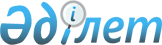 Об утверждении форм проверочных листов в области фитосанитарной, ветеринарно-санитарной безопасности, племенного животноводства, зернового, хлопкового рынка и семеноводства
					
			Утративший силу
			
			
		
					Совместный приказ Министра сельского хозяйства Республики Казахстан от 31 марта 2010 года № 218 и Министра экономического развития и торговли Республики Казахстан от 30 апреля 2010 года № 23. Зарегистрирован в Министерстве юстиции Республики Казахстан 2 июня 2010 года № 6269. Действует до 1 января 2011 года      Сноска. Приказ действует до 1 января 2011 года (см. п. 4).

      В соответствии с пунктом 2 статьи 38 Закона Республики Казахстан от 31 января 2006 года "О частном предпринимательстве", ПРИКАЗЫВАЕМ:



      1. Утвердить:



      1) формы проверочных листов в области фитосанитарной безопасности согласно приложению 1 к настоящему приказу;



      2) формы проверочных листов в области ветеринарно-санитарной безопасности согласно приложению 2 к настоящему приказу;



      3) формы проверочных листов в области племенного животноводства согласно приложению 3 к настоящему приказу;



      4) формы проверочных листов в области зернового, хлопкового рынка и семеноводства согласно приложению 4 к настоящему приказу.



      2. Комитету государственной инспекции в агропромышленном комплексе Министерства сельского хозяйства Республики Казахстан (Сулейменов С.И.) обеспечить:



      1) государственную регистрацию настоящего приказа в Министерстве юстиции Республики Казахстан;



      2) официальное опубликование настоящего приказа после регистрации в Министерстве юстиции Республики Казахстан;



      3) размещение настоящего приказа на интернет-ресурсе Министерства сельского хозяйства Республики Казахстан.



      3. Контроль за исполнением настоящего приказа возложить на Ответственного секретаря Министерства сельского хозяйства Республики Казахстан Аман Е.И.



      4. Настоящий приказ вступает в силу со дня государственной регистрации, вводится в действие по истечении десяти календарных дней после дня его первого официального опубликования и действует до 1 января 2011 года.      Министр                         Министр

      сельского хозяйства             экономического

      Республики Казахстан            развития и торговли

      _______ А. Куришбаев            Республики Казахстан

                                      __________ Ж. Айтжанова

Приложение 1                

к Совместному приказу       

Министра сельского хозяйства

Республики Казахстан        

от 31 марта 2010 года № 218 

и Министра экономического   

развития и торговли         

Республики Казахстан        

от 30 апреля 2010 года № 23 

форма                                      Проверочный лист

           для субъектов, осуществляющих деятельность

     по производству (формуляции) пестицидов (ядохимикатов)Наименование органа _________________________________________________

_____________________________________________________________________

Акт о назначении проверки ___________________________________________

                                           (№, дата)

Наименование субъекта _______________________________________________

_____________________________________________________________________

РНН (БИН, ИИН) ______________________________________________________

Адрес местонахождения субъекта ______________________________________

_____________________________________________________________________*  - в случае соответствия предъявляемым требованиям ставится знак "+";

** - в случае несоответствия предъявляемым требованиям ставится знак "-"Проверку проводил государственный

инспектор по защите растений _________________________ ______________

                                      (Ф.И.О.)           (подпись)

            М.П.В случае выявления нарушений требований указываются номер и дата

составления предписания

(№ _________ от "____" _____________ 20___ года)С результатом

проверки ознакомлен

(согласен/не согласен) _______________________ ______________________

                               (Ф.И.О.)              (подпись)

"___" _______________ 20__ г.По итогам проверки проверяемый объект _______________________________

                                           (наименование объекта)

переводится в категорию объектов (отметить знаком "+"):Должностные лица органа:

_____________________                ____________ ___________________

      (должность)                      (подпись)       (Ф.И.О.)

_____________________                ____________ ___________________

      (должность)                      (подпись)       (Ф.И.О.)Руководитель органа:

______________________________                 ______________________

     (Ф.И.О., должность)                             (подпись)

форма                                      Проверочный лист

    для субъектов, осуществляющих деятельность по применению

пестицидов (ядохимикатов) фумигационным и аэрозольным способамиНаименование органа _________________________________________________

_____________________________________________________________________

Акт о назначении проверки ___________________________________________

                                           (№, дата)

Наименование субъекта _______________________________________________

РНН (БИН, ИИН) ______________________________________________________

Адрес местонахождения субъекта ______________________________________

_____________________________________________________________________*  - в случае соответствия предъявляемым требованиям ставится знак "+";

** - в случае несоответствия предъявляемым требованиям ставится знак "-"Проверку проводил государственный

инспектор по защите растений _________________________ ______________

                                    (Ф.И.О.)              (подпись)

            М.П.В случае выявления нарушений требований указываются номер и дата

составления предписания

(№ _________ от "____" _____________ 20___ года)С результатом

проверки ознакомлен

(согласен/не согласен) _________________________ ____________________

                                (Ф.И.О)                (подпись)

"___" _______________ 20__ г.По итогам проверки проверяемый объект _______________________________

                                          (наименование объекта)

переводится в категорию объектов (отметить знаком "+"):Должностные лица органа:

_____________________                ____________ ___________________

      (должность)                      (подпись)        (Ф.И.О.)

_____________________                ____________ ___________________

      (должность)                      (подпись)        (Ф.И.О.)Руководитель органа:

______________________________                 ______________________

      (Ф.И.О., должность)                            (подпись)

форма                                      Проверочный лист

 для субъектов, осуществляющих деятельность по регистрационным

    и производственным испытаниям пестицидов (ядохимикатов)Наименование органа _________________________________________________

_____________________________________________________________________

Акт назначении проверки _____________________________________________

                                          (№, дата)

Наименование субъекта _______________________________________________

РНН (БИН, ИИН) ______________________________________________________

Адрес местонахождения субъекта ______________________________________

_____________________________________________________________________*  - в случае соответствия предъявляемым требованиям ставится знак "+";

** - в случае несоответствия предъявляемым требованиям ставится знак "-"Проверку проводил государственный

инспектор по защите растений _________________________ ______________

                                     (Ф.И.О.)             (подпись)

            М.П.В случае выявления нарушений требований указываются номер и дата

составления предписания

(№ _________ от "____" _____________ 20___ года)С результатом

проверки ознакомлен

(согласен/не согласен) _______________________________ ______________

                                   (Ф.И.О.)               (подпись)

"___" _______________ 20__ г.По итогам проверки проверяемый объект _______________________________

                                          (наименование объекта)

переводится в категорию объектов (отметить знаком "+"):Должностные лица органа:

_____________________                ____________ ___________________

      (должность)                      (подпись)       (Ф.И.О.)

_____________________                ____________ ___________________

      (должность)                      (подпись)       (Ф.И.О.)Руководитель органа:

______________________________                 ______________________

     (Ф.И.О., должность)                              (подпись)

форма                                      Проверочный лист

    для субъектов, осуществляющих деятельность по реализации

                     пестицидов (ядохимикатов)Наименование органа _________________________________________________

_____________________________________________________________________

Акт о назначении проверки ___________________________________________

                                          (№, дата)

Наименование субъекта _______________________________________________

РНН (БИН, ИИН) ______________________________________________________

Адрес местонахождения субъекта ______________________________________

_____________________________________________________________________*  - в случае соответствия предъявляемым требованиям ставится знак "+";

** - в случае несоответствия предъявляемым требованиям ставится знак "-"Проверку проводил государственный

инспектор по защите растений _________________________ ______________

                                      (Ф.И.О.)            (подпись)

            М.П.В случае выявления нарушений требований указываются номер и дата

составления предписания

(№ _________ от "____" _____________ 20___ года)С результатом

проверки ознакомлен

(согласен/не согласен) ______________________________ _______________

                                (Ф.И.О.)                 (подпись)

"___" _______________ 20__ г.По итогам проверки проверяемый объект _______________________________

                                          (наименование объекта)

переводится в категорию объектов (отметить знаком "+"):Должностные лица органа:

_____________________                ____________ ___________________

      (должность)                      (подпись)        (Ф.И.О.)

_____________________                ____________ ___________________

      (должность)                      (подпись)        (Ф.И.О.)Руководитель органа:

______________________________                 ______________________

      (Ф.И.О., должность)                             (подпись)

форма                                     Проверочный лист

    для субъектов, осуществляющих деятельность по хранению

                    пестицидов (ядохимикатов)Наименование органа _________________________________________________

_____________________________________________________________________

Акт о назначении проверки ___________________________________________

                                         (№, дата)

Наименование субъекта _______________________________________________

РНН (БИН, ИИН) ______________________________________________________

Адрес местонахождения субъекта ______________________________________

_____________________________________________________________________*  - в случае соответствия предъявляемым требованиям ставится знак "+";

** - в случае несоответствия предъявляемым требованиям ставится знак "-"Проверку проводил государственный

инспектор по защите растений ________________________ _______________

                                     (Ф.И.О.)            (подпись)

            М.П.В случае выявления нарушений требований указываются номер и дата

составления предписания

(№ _________ от "____" _____________ 20___ года)С результатом

проверки ознакомлен

(согласен/не согласен) ______________________________ _______________

                                 (Ф.И.О.)                (подпись)

"___" _______________ 20__ г.По итогам проверки проверяемый объект _______________________________

                                           (наименование объекта)

переводится в категорию объектов (отметить знаком "+"):Должностные лица органа:

_____________________                ____________ ___________________

      (должность)                      (подпись)       (Ф.И.О.)_____________________                ____________ ___________________

      (должность)                      (подпись)       (Ф.И.О.)

Руководитель органа:

______________________________                 ______________________

      (Ф.И.О., должность)                             (подпись)

форма                                      Проверочный лист

           для субъектов, осуществляющих деятельность

          по транспортировке пестицидов (ядохимикатов)Наименование органа _________________________________________________

_____________________________________________________________________

Акт о назначении проверки ___________________________________________

                                         (№, дата)

Наименование субъекта _______________________________________________

РНН (БИН, ИИН) ______________________________________________________

Адрес местонахождения субъекта ______________________________________

_____________________________________________________________________*  - в случае соответствия предъявляемым требованиям ставится знак "+";

** - в случае несоответствия предъявляемым требованиям ставится знак "-"Проверку проводил государственный

инспектор по защите растений _________________________ ______________

                                     (Ф.И.О.)             (подпись)

            М.П.В случае выявления нарушений требований указываются номер и дата

составления предписания

(№ _________ от "____" _____________ 20___ года)С результатом

проверки ознакомлен

(согласен/не согласен) _______________________________ ______________

                                  (Ф.И.О.)               (подпись)

"___" _______________ 20__ г.По итогам проверки проверяемый объект _______________________________

                                          (наименование объекта)

переводится в категорию объектов (отметить знаком "+"):Должностные лица органа:

_____________________                ____________ ___________________

      (должность)                      (подпись)        (Ф.И.О.)

_____________________                ____________ ___________________

      (должность)                      (подпись)        (Ф.И.О.)Руководитель органа:

______________________________                 ______________________

      (Ф.И.О., должность)                              (подпись)

форма                                       Проверочный лист

            для субъектов, осуществляющих деятельность

 по обезвреживанию пестицидов (ядохимикатов) и тары из-под нихНаименование органа _________________________________________________

_____________________________________________________________________

Акт о назначении проверки ___________________________________________

                                          (№, дата)

Наименование субъекта _______________________________________________

РНН (БИН, ИИН) ______________________________________________________

Адрес местонахождения субъекта ______________________________________

_____________________________________________________________________*  - в случае соответствия предъявляемым требованиям ставится знак "+";

** - в случае несоответствия предъявляемым требованиям ставится знак "-"Проверку проводил государственный

инспектор по защите растений _________________________ ______________

                                      (Ф.И.О.)            (подпись)

            М.П.В случае выявления нарушений требований указываются номер и дата

составления предписания

(№ _________ от "____" _____________ 20___ года)С результатом

проверки ознакомлен

(согласен/не согласен) _______________________________ ______________

                                  (Ф.И.О.)                (подпись)

"___" _______________ 20__ г.По итогам проверки проверяемый объект _______________________________

                                          (наименование объекта)

переводится в категорию объектов (отметить знаком "+"):Должностные лица органа:

_____________________                ____________ ___________________

      (должность)                      (подпись)        (Ф.И.О.)

_____________________                ____________ ___________________

      (должность)                      (подпись)        (Ф.И.О.)Руководитель органа:

______________________________                 ______________________

      (Ф.И.О., должность)                            (подпись)

Приложение 2                

к Совместному приказу       

Министра сельского хозяйства

Республики Казахстан        

от 31 марта 2010 года № 218 

и Министра экономического   

развития и торговли         

Республики Казахстан        

от 30 апреля 2010 года № 23 форма                                     Проверочный лист

          для субъектов, осуществляющих деятельность

          по производству молока и молочных продуктовНаименование органа _________________________________________________

_____________________________________________________________________

Акт о назначении проверки ___________________________________________

                                          (№, дата)

Наименование субъекта _______________________________________________

_____________________________________________________________________

РНН (БИН, ИИН) ______________________________________________________

Адрес местонахождения субъекта ______________________________________

_____________________________________________________________________*  - в случае соответствия предъявляемым требованиям ставится знак "+";

** - в случае несоответствия предъявляемым требованиям ставится знак "-"Проверку проводил государственный

ветеринарно-санитарный инспектор _____________________ ______________

                                        (Ф.И.О.)          (подпись)

            М.П.В случае выявления нарушений требований указываются номер и дата

составления предписания

(№ _________ от "____" _____________ 20___ года)С результатом

проверки ознакомлен

(согласен/не согласен) ________________________ _____________________

                              (Ф.И.О.)               (подпись)

"___" _______________ 20__ г.По итогам проверки проверяемый объект _______________________________

                                            (наименование объекта)

переводится в категорию объектов (отметить знаком "+"):Должностные лица органа:

_____________________               ______________ __________________

      (должность)                      (подпись)         (Ф.И.О.)

_____________________               ______________ __________________

      (должность)                      (подпись)         (Ф.И.О.)Руководитель органа:

____________________________                  _______________________

     (Ф.И.О., должность)                             (подпись)

форма                                      Проверочный лист

            для субъектов, осуществляющих деятельность

      по убою животных и переработке мяса и мясной продукцииНаименование органа _________________________________________________

_____________________________________________________________________

Акт о назначении проверки ___________________________________________

                                          (№, дата)

Наименование субъекта _______________________________________________

_____________________________________________________________________

РНН (БИН, ИИН) ______________________________________________________

Адрес местонахождения субъекта ______________________________________

_____________________________________________________________________*  - в случае соответствия предъявляемым требованиям ставится знак "+";

** - в случае несоответствия предъявляемым требованиям ставится знак "-"Проверку проводил государственный

ветеринарно-санитарный инспектор _____________________ ______________

                                         (Ф.И.О.)         (подпись)

            М.П.В случае выявления нарушений требований указываются номер и дата

составления предписания

(№ _________ от "____" _____________ 20___ года)С результатом

проверки ознакомлен

(согласен/не согласен) ________________________ _____________________

                                (ФИО)                 (подпись)

"___" _______________ 20__ г.По итогам проверки проверяемый объект _______________________________

                                            (наименование объекта)

переводится в категорию объектов (отметить знаком "+"):Должностные лица органа:

_____________________              _______________ __________________

      (должность)                     (подпись)         (Ф.И.О.)

_____________________              _______________ __________________

      (должность)                     (подпись)         (Ф.И.О.)Руководитель органа:

____________________________                  _______________________

      (Ф.И.О., должность)                              (подпись)

форма                                       Проверочный лист

      для субъектов, осуществляющих деятельность по приему,

       хранением и реализацией продукции и сырья животного

                            происхожденияНаименование органа _________________________________________________

_____________________________________________________________________

Акт о назначении проверки ___________________________________________

                                          (№, дата)

Наименование субъекта _______________________________________________

_____________________________________________________________________

РНН (БИН, ИИН) ______________________________________________________

Адрес местонахождения субъекта ______________________________________

_____________________________________________________________________*  - в случае соответствия предъявляемым требованиям ставится знак "+";

** - в случае несоответствия предъявляемым требованиям ставится знак "-"Проверку проводил государственный

ветеринарно-санитарный инспектор _____________________ ______________

                                       (Ф.И.О.)          (подпись)

            М.П.В случае выявления нарушений требований указываются номер и дата

составления предписания

(№ _________ от "____" _____________ 20___ года)С результатом

проверки ознакомлен

(согласен/не согласен) ________________________ _____________________

                              (Ф.И.О.)               (подпись)

"___" _______________ 20__ г.По итогам проверки проверяемый объект _______________________________

                                            (наименование объекта)

переводится в категорию объектов (отметить знаком "+"):Должностные лица органа:

_____________________              _______________ __________________

      (должность)                      (подпись)        (Ф.И.О.)

_____________________              _______________ __________________

      (должность)                      (подпись)         (Ф.И.О.)Руководитель органа:

____________________________                  _______________________

     (Ф.И.О. должность)                               (подпись)

форма                                      Проверочный лист

 для физических и юридических лиц, осуществляющих деятельность

      по содержанию, разведением и использованием животныхНаименование органа _________________________________________________

_____________________________________________________________________

Акт о назначении проверки ___________________________________________

                                         (№, дата)

Наименование субъекта _______________________________________________

_____________________________________________________________________

РНН (БИН, ИИН) ______________________________________________________

Адрес местонахождения субъекта ______________________________________

_____________________________________________________________________*  - в случае соответствия предъявляемым требованиям ставится знак "+";

** - в случае несоответствия предъявляемым требованиям ставится знак "-"Проверку проводил государственный

ветеринарно-санитарный инспектор _____________________ ______________

                                         (Ф.И.О.)         (подпись)

            М.П.В случае выявления нарушений требований указываются номер и дата

составления предписания

(№ _________ от "____" _____________ 20___ года)С результатом

проверки ознакомлен

(согласен/не согласен) ________________________ _____________________

                               (Ф.И.О.)               (подпись)

"___" _______________ 20__ г.По итогам проверки проверяемый объект _______________________________

                                            (наименование объекта)

переводится в категорию объектов (отметить знаком "+"):Должностные лица органа:

_____________________              _______________ __________________

      (должность)                      (подпись)        (Ф.И.О.)

_____________________              _______________ __________________

      (должность)                      (подпись)        (Ф.И.О.)Руководитель органа:

____________________________                  _______________________

     (Ф.И.О., должность)                              (подпись)

форма                                      Проверочный лист

   для субъектов, осуществляющих деятельность по производству

       и реализацией препаратов ветеринарного назначенияНаименование органа _________________________________________________

_____________________________________________________________________

Акт о назначении проверки ___________________________________________

                                         (№, дата)

Наименование субъекта _______________________________________________

_____________________________________________________________________

РНН (БИН, ИИН) ______________________________________________________

Адрес местонахождения субъекта ______________________________________

_____________________________________________________________________*  - в случае соответствия предъявляемым требованиям ставится знак "+";

** - в случае несоответствия предъявляемым требованиям ставится знак "-"Проверку проводил государственный

ветеринарно-санитарный инспектор _____________________ ______________

                                         (Ф.И.О.)         (подпись)

            М.П.В случае выявления нарушений требований указываются номер и дата

составления предписания

(№ _________ от "____" _____________ 20___ года)С результатом

проверки ознакомлен

(согласен/не согласен) ________________________ _____________________

                               (Ф.И.О.)               (подпись)

"___" _______________ 20__ г.По итогам проверки проверяемый объект _______________________________

                                            (наименование объекта)

переводится в категорию объектов (отметить знаком "+"):Должностные лица органа:

_____________________              _______________ __________________

      (должность)                     (подпись)         (Ф.И.О.)

_____________________              _______________ __________________

      (должность)                     (подпись)         (Ф.И.О.)Руководитель органа:

____________________________                  _______________________

     (Ф.И.О., должность)                            (подпись)

форма                                     Проверочный лист

               для субъектов, осуществляющих добычу

                и переработку рыбы и рыбопродуктовНаименование органа _________________________________________________

_____________________________________________________________________

Акт о назначении проверки ___________________________________________

                                         (№, дата)

Наименование субъекта _______________________________________________

_____________________________________________________________________

РНН (БИН, ИИН) ______________________________________________________

Адрес местонахождения субъекта ______________________________________

_____________________________________________________________________*  - в случае соответствия предъявляемым требованиям ставится знак "+";

** - в случае несоответствия предъявляемым требованиям ставится знак "-"Проверку проводил государственный

ветеринарно-санитарный инспектор _____________________ ______________

                                         (Ф.И.О.)         (подпись)

            М.П.В случае выявления нарушений требований указываются номер и дата

составления предписания

(№ _________ от "____" _____________ 20___ года)С результатом

проверки ознакомлен

(согласен/не согласен) ________________________ _____________________

                               (Ф.И.О.)               (подпись)

"___" _______________ 20__ г.По итогам проверки проверяемый объект _______________________________

                                            (наименование объекта)

переводится в категорию объектов (отметить знаком "+"):Должностные лица органа:

_____________________              _______________ __________________

      (должность)                     (подпись)         (Ф.И.О.)

_____________________              _______________ __________________

      (должность)                     (подпись)         (Ф.И.О.)Руководитель органа:

____________________________                  _______________________

     (Ф.И.О., должность)                              (подпись)

Форма                                     Проверочный лист

     для субъектов, осуществляющих ветеринарно-санитарную

     экспертизу продуктов и сырья животного происхожденияНаименование органа _________________________________________________

_____________________________________________________________________

Акт о назначении проверки ___________________________________________

                                          (№, дата)

Наименование субъекта _______________________________________________

_____________________________________________________________________

РНН (БИН, ИИН) ______________________________________________________

Адрес местонахождения субъекта ______________________________________

_____________________________________________________________________*  - в случае соответствия предъявляемым требованиям ставится знак "+";

** - в случае несоответствия предъявляемым требованиям ставится знак "-"Проверку проводил государственный

ветеринарно-санитарный инспектор   ___________________ ______________

                                         (Ф.И.О.)         (подпись)

            М.П.В случае выявления нарушений требований указываются номер и дата

составления предписания

(№ _________ от "____" _____________ 20___ года)С результатом

проверки ознакомлен

(согласен/не согласен) ________________________ _____________________

                               (Ф.И.О.)               (подпись)

"___" _______________ 20__ г.По итогам проверки проверяемый объект _______________________________

                                            (наименование объекта)

переводится в категорию объектов (отметить знаком "+"):Должностные лица органа:

_____________________              _______________ __________________

      (должность)                      (подпись)        (Ф.И.О.)

_____________________              _______________ __________________

      (должность)                      (подпись)        (Ф.И.О.)Руководитель органа:

____________________________                  _______________________

     (Ф.И.О., должность)                             (подпись)

форма                                      Проверочный лист

                   для субъектов, осуществляющих

        ветеринарно-лечебно-профилактическую деятельностьНаименование органа _________________________________________________

_____________________________________________________________________

Акт о назначении проверки ___________________________________________

                                         (№, дата)

Наименование субъекта _______________________________________________

_____________________________________________________________________

РНН (БИН, ИИН) ______________________________________________________

Адрес местонахождения субъекта ______________________________________

_____________________________________________________________________*  - в случае соответствия предъявляемым требованиям ставится знак "+";

** - в случае несоответствия предъявляемым требованиям ставится знак "-"Проверку проводил государственный

ветеринарно-санитарный инспектор _____________________ ______________

                                       (Ф.И.О.)          (подпись)

            М.П.В случае выявления нарушений требований указываются номер и дата

составления предписания

(№ _________ от "____" _____________ 20___ года)С результатом

проверки ознакомлен

(согласен/не согласен) ________________________ _____________________

                               (Ф.И.О.)               (подпись)

"___" _______________ 20__ г.По итогам проверки проверяемый объект _______________________________

                                            (наименование объекта)

переводится в категорию объектов (отметить знаком "+"):Должностные лица органа:

_____________________              _______________ __________________

      (должность)                      (подпись)        (Ф.И.О.)

_____________________              _______________ __________________

      (должность)                      (подпись)        (Ф.И.О.)Руководитель органа:

____________________________                  _______________________

     (Ф.И.О., должность)                              (подпись)

форма                                       Проверочный лист

             для субъектов, осуществляющих реализацию

                       ветеринарных препаратовНаименование органа _________________________________________________

_____________________________________________________________________

Акт о назначении проверки ___________________________________________

                                           (№, дата)

Наименование субъекта _______________________________________________

_____________________________________________________________________

РНН (БИН, ИИН) ______________________________________________________

Адрес местонахождения субъекта ______________________________________

_____________________________________________________________________*  - в случае соответствия предъявляемым требованиям ставится знак "+";

** - в случае несоответствия предъявляемым требованиям ставится знак "-"Проверку проводил государственный

ветеринарно-санитарный инспектор _____________________ ______________

                                        (Ф.И.О.)          (подпись)

            М.П.В случае выявления нарушений требований указываются номер и дата

составления предписания

(№ _________ от "____" _____________ 20___ года)С результатом

проверки ознакомлен

(согласен/не согласен) ________________________ _____________________

                               (Ф.И.О.)               (подпись)

"___" _______________ 20__ г.По итогам проверки проверяемый объект _______________________________

                                            (наименование объекта)

переводится в категорию объектов (отметить знаком "+"):Должностные лица органа:

_____________________              _______________ __________________

      (должность)                     (подпись)         (Ф.И.О.)

_____________________              _______________ __________________

      (должность)                     (подпись)         (Ф.И.О.)Руководитель органа:

____________________________                  _______________________

     (Ф.И.О., должность)                             (подпись)

форма                                       Проверочный лист

    для субъектов, осуществляющих деятельность по заготовке,

        хранению и реализацией кормов и кормовых добавокНаименование органа _________________________________________________

_____________________________________________________________________

Акт о назначении проверки ___________________________________________

                                          (№, дата)

Наименование субъекта _______________________________________________

_____________________________________________________________________

РНН (БИН, ИИН) ______________________________________________________

Адрес местонахождения субъекта ______________________________________

_____________________________________________________________________*  - в случае соответствия предъявляемым требованиям ставится знак "+";

** - в случае несоответствия предъявляемым требованиям ставится знак "-"Проверку проводил государственный

ветеринарно-санитарный инспектор _____________________ ______________

                                         (Ф.И.О.)         (подпись)

            М.П.В случае выявления нарушений требований указываются номер и дата

составления предписания

(№ _________ от "____" _____________ 20___ года)С результатом

проверки ознакомлен

(согласен/не согласен) ________________________ _____________________

                                (Ф.И.О.)              (подпись)

"___" _______________ 20__ г.По итогам проверки проверяемый объект _______________________________

                                            (наименование объекта)

переводится в категорию объектов (отметить знаком "+"):Должностные лица органа:

_____________________              _______________ __________________

      (должность)                     (подпись)         (Ф.И.О.)

_____________________              _______________ __________________

      (должность)                     (подпись)         (Ф.И.О.)Руководитель органа:

____________________________                  _______________________

     (Ф.И.О., должность)                             (подпись)

форма                                      Проверочный лист

          для научных организаций ветеринарного профиля,

      осуществляющих деятельность по содержанию и разведению

                      животных в научных целяхНаименование органа _________________________________________________

_____________________________________________________________________

Акт о назначении проверки ___________________________________________

                                          (№, дата)

Наименование субъекта _______________________________________________

_____________________________________________________________________

РНН (БИН, ИИН) ______________________________________________________

Адрес местонахождения субъекта ______________________________________

_____________________________________________________________________*  - в случае соответствия предъявляемым требованиям ставится знак "+";

** - в случае несоответствия предъявляемым требованиям ставится знак "-"Проверку проводил государственный

ветеринарно-санитарный инспектор _____________________ ______________

                                         (Ф.И.О.)         (подпись)

            М.П.В случае выявления нарушений требований указываются номер и дата

составления предписания

(№ _________ от "____" _____________ 20___ года)С результатом

проверки ознакомлен

(согласен/не согласен) ________________________ _____________________

                               (Ф.И.О.)               (подпись)

"___" _______________ 20__ г.По итогам проверки проверяемый объект _______________________________

                                            (наименование объекта)

переводится в категорию объектов (отметить знаком "+"):Должностные лица органа:

_____________________              _______________ __________________

      (должность)                      (подпись)        (Ф.И.О.)

_____________________              _______________ __________________

      (должность)                      (подпись)        (Ф.И.О.)Руководитель органа:

____________________________                  _______________________

     (Ф.И.О., должность)                             (подпись)

форма                                    Проверочный лист

              для зоопарков, зоомагазинов и цирковНаименование органа _________________________________________________

_____________________________________________________________________

Акт о назначении проверки ___________________________________________

                                         (№, дата)

Наименование субъекта _______________________________________________

_____________________________________________________________________

РНН (БИН, ИИН) ______________________________________________________

Адрес местонахождения субъекта ______________________________________

_____________________________________________________________________*  - в случае соответствия предъявляемым требованиям ставится знак "+";

** - в случае несоответствия предъявляемым требованиям ставится знак "-"Проверку проводил государственный

ветеринарно-санитарный инспектор _____________________ ______________

                                         (Ф.И.О.)        (подпись)

            М.П.В случае выявления нарушений требований указываются номер и дата

составления предписания

(№ _________ от "____" _____________ 20___ года)С результатом

проверки ознакомлен

(согласен/не согласен) ________________________ _____________________

                              (Ф.И.О.)                (подпись)

"___" _______________ 20__ г.По итогам проверки проверяемый объект _______________________________

                                            (наименование объекта)

переводится в категорию объектов (отметить знаком "+"):Должностные лица органа:

_____________________              _______________ __________________

     (должность)                       (подпись)        (Ф.И.О.)

_____________________              _______________ __________________

     (должность)                       (подпись)        (Ф.И.О.)Руководитель органа:

____________________________                  _______________________

     (Ф.И.О., должность)                              (подпись)

форма                                     Проверочный лист

         для физических и юридических лиц, осуществляющих

                  содержание и разведение пчелНаименование органа _________________________________________________

_____________________________________________________________________

Акт о назначении проверки ___________________________________________

                                         (№, дата)

Наименование субъекта _______________________________________________

_____________________________________________________________________

РНН (БИН, ИИН) ______________________________________________________

Адрес местонахождения субъекта ______________________________________

_____________________________________________________________________*  - в случае соответствия предъявляемым требованиям ставится знак "+";

** - в случае несоответствия предъявляемым требованиям ставится знак "-"Проверку проводил государственный

ветеринарно-санитарный инспектор _____________________ ______________

                                         (Ф.И.О.)        (подпись)

            М.П.В случае выявления нарушений требований указываются номер и дата

составления предписания

(№ _________ от "____" _____________ 20___ года)С результатом

проверки ознакомлен

(согласен/не согласен) ________________________ _____________________

                              (Ф.И.О.)               (подпись)

"___" _______________ 20__ г.По итогам проверки проверяемый объект _______________________________

                                           (наименование объекта)

переводится в категорию объектов (отметить знаком "+"):Должностные лица органа:

_____________________              _______________ __________________

      (должность)                     (подпись)         (Ф.И.О.)

_____________________              _______________ __________________

      (должность)                     (подпись)         (Ф.И.О.)Руководитель органа:

____________________________                  _______________________

     (Ф.И.О., должность)                             (подпись)

Приложение 3                

к Совместному приказу       

Министра сельского хозяйства

Республики Казахстан        

от 31 марта 2010 года № 218 

и Министра экономического   

развития и торговли         

Республики Казахстан        

от 30 апреля 2010 года № 23 

форма                                      Проверочный лист

   для субъектов, осуществляющих деятельность по племенному

    животноводству, племенные заводы и племенные хозяйстваНаименование органа ________________________________________________

____________________________________________________________________

Акт о назначении проверки __________________________________________

                                        (№, дата)

Наименование субъекта ______________________________________________

____________________________________________________________________

РНН, (БИН, ИИН) ____________________________________________________

Адрес, место нахождения субъекта ___________________________________

____________________________________________________________________*  - в случае соответствия предъявляемым требованиям ставится знак "+";

** - в случае несоответствия предъявляемым требованиям ставится знак "-"Проверку проводил государственный

инспектор по племенному животноводству _______________ ______________

                                           (Ф.И.О.)       (подпись)

            М.П.В случае выявления нарушений требований указываются номер и дата

составления предписания

(№ _________ от "____" _____________ 20___ года)С результатом

проверки ознакомлен

(согласен/не согласен) ___________________________ __________________

                                 (Ф.И.О.)              (подпись)

"___" _______________ 20__ г.По итогам проверки проверяемый объект ________________________________

                                           (наименование объекта)

переводится в категорию объектов (отметить знаком "+"):Должностные лица органа:

_____________________                ____________ ___________________

     (должность)                       (подпись)        (Ф.И.О.)

_____________________                ____________ ___________________

     (должность)                       (подпись)        (Ф.И.О.)Руководитель органа:

______________________________                 ______________________

      (Ф.И.О. должность)                             (подпись)

"___" _______________ 20__ г.

форма                                     Проверочный лист

    для субъектов, осуществляющих деятельность по племенному

                животноводству, племенные центрыНаименование органа _________________________________________________

_____________________________________________________________________

Акт о назначении проверки ___________________________________________

                                         (№, дата)

Наименование субъекта _______________________________________________

РНН (БИН, ИИН) ______________________________________________________

Адрес местонахождения субъекта ______________________________________

_____________________________________________________________________*  - в случае соответствия предъявляемым требованиям ставится знак "+";

** - в случае несоответствия предъявляемым требованиям ставится знак "-"Проверку проводил государственный

инспектор по племенному животноводству ________________ _____________

                                            (Ф.И.О.)      (подпись)

            М.П.В случае выявления нарушений требований указываются номер и дата

составления предписания

(№ _________ от "____" _____________ 20___ года)С результатом

проверки ознакомлен

(согласен/не согласен) _________________________ ____________________

                                 (Ф.И.О.)            (подпись)

"___" _______________ 20__ г.По итогам проверки проверяемый объект _______________________________

                                           (наименование объекта)

переводится в категорию объектов (отметить знаком "+"):Должностные лица органа:

_____________________                ____________ ___________________

     (должность)                       (подпись)       (Ф.И.О.)

_____________________                ____________ ___________________

     (должность)                       (подпись)       (Ф.И.О.)Руководитель органа:

______________________________                   ____________________

      (Ф.И.О., должность)                               (подпись)

"___" _______________ 20__ г.

форма                                    Проверочный лист

   для субъектов, осуществляющих деятельность по племенному

           животноводству, дистрибьютерные центрыНаименование органа _________________________________________________

_____________________________________________________________________

Акт о назначении проверки _____________________________________________

                                        (№, дата)

Наименование субъекта _______________________________________________

_____________________________________________________________________

РНН (БИН, ИИН) ______________________________________________________

Адрес местонахождения субъекта ______________________________________

_____________________________________________________________________*  - в случае соответствия предъявляемым требованиям ставится знак "+";

** - в случае несоответствия предъявляемым требованиям ставится знак "-"Проверку проводил государственный

инспектор по племенному животноводству _________________ ____________

                                            (Ф.И.О.)      (подпись)

            М.П.В случае выявления нарушений требований указываются номер и дата

составления предписания

(№ _________ от "____" _____________ 20___ года)С результатом

проверки ознакомлен

(согласен/не согласен) ______________________       _________________

                               (Ф.И.О.)                 (подпись)

"___" _______________ 20__ г.По итогам проверки проверяемый объект _______________________________

                                          (наименование объекта)

переводится в категорию объектов (отметить знаком "+"):Должностные лица органа:

_____________________                ____________ ___________________

      (должность)                      (подпись)       (Ф.И.О.)

_____________________                ____________ ___________________

      (должность)                      (подпись)       (Ф.И.О.)Руководитель органа:

______________________________                 ______________________

      (Ф.И.О., должность)                             (подпись)

"___" _______________ 20 __ г. 

форма                                     Проверочный лист

    для субъектов, осуществляющих деятельность физических и

 юридических лиц по оказанию услуг по воспроизводству животныхНаименование органа _________________________________________________

_____________________________________________________________________

Акт о назначении проверки ___________________________________________

                                        (№, дата)

Наименование субъекта _______________________________________________

_____________________________________________________________________

РНН (БИН, ИИН) ______________________________________________________

Адрес местонахождения субъекта ______________________________________

_____________________________________________________________________*  - в случае соответствия предъявляемым требованиям ставится знак "+";

** - в случае несоответствия предъявляемым требованиям ставится знак "-"Проверку проводил государственный

инспектор по племенному животноводству ________________ _____________

                                           (Ф.И.О.)       (подпись)

            М.П.В случае выявления нарушений требований указываются номер и дата

составления предписания

(№ _________ от "____" _____________ 20___ года)С результатом

проверки ознакомлен

(согласен/не согласен) ____________________         _________________

                            (Ф.И.О.)                    (подпись)

"___" _______________ 20__ г.По итогам проверки проверяемый объект _______________________________

                                          (наименование объекта)

переводится в категорию объектов (отметить знаком "+"):Должностные лица органа:

_____________________                ____________ ___________________

      (должность)                      (подпись)       (Ф.И.О.)

_____________________                ____________ ___________________

      (должность)                      (подпись)        (Ф.И.О.)Руководитель органа:

______________________________                 ______________________

      (Ф.И.О., должность)                              (подпись)

"___" _______________ 20__ г.

Приложение 4                

к Совместному приказу       

Министра сельского хозяйства

Республики Казахстан        

от 31 марта 2010 года № 218 

и Министра экономического   

развития и торговли         

Республики Казахстан        

от 30 апреля 2010 года № 23 

форма                                      Проверочный лист

    хлебоприемных предприятий, осуществляющих хранение зерна

                      государственных ресурсовНаименование органа _________________________________________________

_____________________________________________________________________

Акт о назначении проверки ___________________________________________

                                         (№, дата)

Наименование субъекта _______________________________________________

_____________________________________________________________________

РНН (БИН, ИИН) ______________________________________________________

Адрес местонахождения субъекта ______________________________________

_____________________________________________________________________*  - в случае соответствия предъявляемым требованиям ставится знак "+";

** - в случае несоответствия предъявляемым требованиям ставится знак "-"Проверку проводил государственный

зерновой инспектор ____________________________ ____________________

                               (Ф.И.О.)               (подпись)

            М.П.В случае выявления нарушений требований указываются номер и дата

составления предписания

(№ _________ от "____" ____________ 20___ года)С результатом

проверки ознакомлен

(согласен/не согласен) ____________________        __________________

                            (Ф.И.О.)                   (подпись)

"___" _______________ 20__ г.По итогам проверки проверяемый объект _______________________________

                                            (наименование объекта)

переводится в категорию объектов (отметить знаком "+"):Должностные лица органа:

_____________________                ____________ ___________________

      (должность)                      (подпись)       (Ф.И.О.)

_____________________                ____________ ___________________

      (должность)                      (подпись)       (Ф.И.О.)Руководитель органа:

______________________________                 ______________________

      (Ф.И.О., должность)                            (подпись)

форма                                      Проверочный лист

 хлебоприемных предприятий, осуществляющих хранение зерна иных

 владельцев (не государственных ресурсов) и токовых хозяйствНаименование органа _________________________________________________

_____________________________________________________________________

Акт о назначении проверки ___________________________________________

                                           (№, дата)

Наименование субъекта _______________________________________________

_____________________________________________________________________

РНН (БИН, ИИН) ______________________________________________________

Адрес местонахождения субъекта ______________________________________

_____________________________________________________________________*  - в случае соответствия предъявляемым требованиям ставится знак "+";

** - в случае несоответствия предъявляемым требованиям ставится знак "-"Проверку проводил государственный

зерновой инспектор __________________________ _______________________

                           (Ф.И.О.)                 (подпись)

            М.П.В случае выявления нарушений требований указываются номер и дата

составления предписания

(№ _________ от "____" ____________ 20___ года)С результатом

проверки ознакомлен

(согласен/не согласен) _________________________ ____________________

                                (Ф.И.О.)              (подпись)

"___" _______________ 20__ г.По итогам проверки проверяемый объект _______________________________

                                         (наименование объекта)

переводится в категорию объектов (отметить знаком "+"):Должностные лица органа:

_____________________                ____________ ___________________

      (должность)                      (подпись)        (Ф.И.О.)

_____________________                ____________ ___________________

      (должность)                      (подпись)        (Ф.И.О.)Руководитель органа:

______________________________                 ______________________

      (Ф.И.О., должность)                             (подпись)

форма                                      Проверочный лист

    хлопкоперерабатывающих организаций, оказывающих услуги по

      первичной переработке хлопка-сырца в хлопок-волокноНаименование органа _________________________________________________

_____________________________________________________________________

Акт о назначении проверки ___________________________________________

                                          (№, дата)

Наименование субъекта _______________________________________________

_____________________________________________________________________

РНН (БИН, ИИН) ______________________________________________________

Адрес местонахождения субъекта ______________________________________

_____________________________________________________________________*  - в случае соответствия предъявляемым требованиям ставится знак "+";

** - в случае несоответствия предъявляемым требованиям ставится знак "-"Проверку проводил государственный

хлопковый инспектор ___________________________ _____________________

                             (Ф.И.О.)                 (подпись)

            М.П.В случае выявления нарушений требований указываются номер и дата

составления предписания

(№ _________ от "____" ____________ 20___ года)С результатом

проверки ознакомлен

(согласен/не согласен) _________________________ ____________________

                                (Ф.И.О.)              (подпись)

"___" _______________ 20__ г.По итогам проверки проверяемый объект _______________________________

                                         (наименование объекта)

переводится в категорию объектов (отметить знаком "+"):Должностные лица органа:

_____________________                ____________ ___________________

      (должность)                      (подпись)        (Ф.И.О.)

_____________________                ____________ ___________________

      (должность)                      (подпись)        (Ф.И.О.)Руководитель органа:

______________________________                 ______________________

      (Ф.И.О., должность)                            (подпись)

форма                                      Проверочный лист

                          экспортеров зернаНаименование органа _________________________________________________

_____________________________________________________________________

Акт о назначении проверки ___________________________________________

                                          (№, дата)

Наименование субъекта _______________________________________________

_____________________________________________________________________

РНН (БИН, ИИН) ______________________________________________________

Адрес местонахождения субъекта ______________________________________

_____________________________________________________________________*  - в случае соответствия предъявляемым требованиям ставится знак "+";

** - в случае несоответствия предъявляемым требованиям ставится знак "-"Проверку проводил государственный

зерновой инспектор __________________________ _______________________

                             (Ф.И.О.)                (подпись)

            М.П.В случае выявления нарушений требований указываются номер и дата

составления предписания

(№ _________ от "____" ____________ 20___ года)С результатом

проверки ознакомлен

(согласен/не согласен) ___________________________ __________________

                                (Ф.И.О.)               (подпись)

"___" _______________ 20__ г.По итогам проверки проверяемый объект _______________________________

                                          (наименование объекта)

переводится в категорию объектов (отметить знаком "+"):Должностные лица органа:

_____________________                ____________ ___________________

      (должность)                      (подпись)        (Ф.И.О.)

_____________________                ____________ ___________________

      (должность)                      (подпись)        (Ф.И.О.)Руководитель органа:

______________________________                 ______________________

      (Ф.И.О., должность)                            (подпись)

форма                                     Проверочный лист

               юридических лиц, оказывающих услуги

                  по экспертизе качества семянНаименование органа _________________________________________________

_____________________________________________________________________

Акт о назначении проверки ___________________________________________

                                         (№, дата)

Наименование субъекта _______________________________________________

_____________________________________________________________________

РНН (БИН, ИИН) ______________________________________________________

Адрес местонахождения субъекта ______________________________________

_____________________________________________________________________*  - в случае соответствия предъявляемым требованиям ставится знак "+";

** - в случае несоответствия предъявляемым требованиям ставится знак "-"Проверку проводил государственный

инспектор по семеноводству _______________________ __________________

                                   (Ф.И.О.)            (подпись)

            М.П.В случае выявления нарушений требований указываются номер и дата

составления предписания

(№ _________ от "____" ____________ 20___ года)С результатом

проверки ознакомлен

(согласен/не согласен) ___________________________ __________________

                                (Ф.И.О.)                (подпись)

"___" _______________ 20__г.По итогам проверки проверяемый объект _______________________________

                                         (наименование объекта)

переводится в категорию объектов (отметить знаком "+"):Должностные лица органа:

_____________________               ____________ ___________________

      (должность)                     (подпись)        (Ф.И.О.)

_____________________               ____________ ___________________

      (должность)                     (подпись)        (Ф.И.О.)Руководитель органа:

______________________________                ______________________

     (Ф.И.О., должность)                            (подпись)

форма                                    Проверочный лист

                  аккредитованных лабораторий

              по экспертизе качества зерна и хлопкаНаименование органа _________________________________________________

_____________________________________________________________________

Акт о назначении проверки ___________________________________________

                                            (№, дата)

Наименование субъекта _______________________________________________

_____________________________________________________________________

РНН (БИН, ИИН) ______________________________________________________

Адрес местонахождения субъекта ______________________________________

_____________________________________________________________________*  - в случае соответствия предъявляемым требованиям ставится знак "+";

** - в случае несоответствия предъявляемым требованиям ставится знак "-"Проверку проводил государственный

зерновой, хлопковый инспектор _____________________ _________________

                                     (Ф.И.О.)           (подпись)

            М.П.В случае выявления нарушений требований указываются номер и дата

составления предписания

(№ _________ от "____" ____________ 20___ года)С результатом

проверки ознакомлен

(согласен/не согласен) ___________________________ __________________

                                (Ф.И.О.)                (подпись)

"___" _______________ 20__ г.По итогам проверки проверяемый объект _______________________________

                                         (наименование объекта)

переводится в категорию объектов (отметить знаком "+"):Должностные лица органа:

_____________________                ____________ ___________________

      (должность)                      (подпись)       (Ф.И.О.)

_____________________                ____________ ___________________

      (должность)                      (подпись)       (Ф.И.О.)Руководитель органа:

______________________________                 ______________________

      (Ф.И.О., должность)                            (подпись)

форма                                    Проверочный лист

               производителей оригинальных семян,

       осуществляющих деятельность в области семеноводстваНаименование органа _________________________________________________

_____________________________________________________________________

Акт о назначении проверки ___________________________________________

                                           (№, дата)

Наименование субъекта _______________________________________________

_____________________________________________________________________

РНН (БИН, ИИН) ______________________________________________________

Адрес местонахождения субъекта ______________________________________

_____________________________________________________________________

_____________________________________________________________________*  - в случае соответствия предъявляемым требованиям ставится знак "+";

** - в случае несоответствия предъявляемым требованиям ставится знак "-"Проверку проводил государственный

инспектор по семеноводству ______________________ ___________________

                                 (Ф.И.О.)              (подпись)

            М.П.В случае выявления нарушений требований указываются номер и дата

составления предписания

(№ _________ от "____" ____________ 20___ года)С результатом

проверки ознакомлен

(согласен/не согласен) ___________________________ __________________

                                  (Ф.И.О.)              (подпись)

"___" _______________ 20__ г.По итогам проверки проверяемый объект _______________________________

                                          (наименование объекта)

переводится в категорию объектов (отметить знаком "+"):Должностные лица органа:

_____________________                ____________ ___________________

      (должность)                      (подпись)       (Ф.И.О.)

_____________________                ____________ ___________________

      (должность)                      (подпись)       (Ф.И.О.)Руководитель органа:

______________________________                 ______________________

      (Ф.И.О., должность)                            (подпись)

форма                                     Проверочный лист

 элитно-семеноводческих хозяйств, осуществляющих деятельность

                      в области семеноводстваНаименование органа _________________________________________________

_____________________________________________________________________

Акт о назначении проверки ___________________________________________

                                          (№, дата)

Наименование субъекта _______________________________________________

_____________________________________________________________________

РНН (БИН, ИИН) ______________________________________________________

Адрес местонахождения субъекта ______________________________________

_____________________________________________________________________*  - в случае соответствия предъявляемым требованиям ставится знак "+";

** - в случае несоответствия предъявляемым требованиям ставится знак "-"Проверку проводил государственный

инспектор по семеноводству ________________________ _________________

                                   (Ф.И.О.)             (подпись)

            М.П.В случае выявления нарушений требований указываются номер и дата

составления предписания

(№ _________ от "____" ____________ 20___ года)С результатом

проверки ознакомлен

(согласен/не согласен) ___________________________ __________________

                               (Ф.И.О.)                (подпись)

"___" _______________ 20__ г.По итогам проверки проверяемый объект _______________________________

                                          (наименование объекта)

переводится в категорию объектов (отметить знаком "+"):Должностные лица органа:

_____________________                ____________ ___________________

      (должность)                      (подпись)       (Ф.И.О.)

_____________________                ____________ ___________________

      (должность)                      (подпись)       (Ф.И.О.)Руководитель органа:

______________________________                 ______________________

      (Ф.И.О., должность)                             (подпись)

форма                                      Проверочный лист

     семеноводческих хозяйств, осуществляющих деятельность

                      в области семеноводстваНаименование органа _________________________________________________

_____________________________________________________________________

Акт о назначении проверки ___________________________________________

                                         (№, дата)

Наименование субъекта _______________________________________________

_____________________________________________________________________

РНН (БИН, ИИН) ______________________________________________________

Адрес местонахождения субъекта ______________________________________

_____________________________________________________________________*  - в случае соответствия предъявляемым требованиям ставится знак "+";

** - в случае несоответствия предъявляемым требованиям ставится знак "-"Проверку проводил государственный

инспектор по семеноводству _______________________ __________________

                                   (Ф.И.О.)            (подпись)

            М.П.В случае выявления нарушений требований указываются номер и дата

составления предписания

(№ _________ от "____" ____________ 20___ года)С результатом

проверки ознакомлен

(согласен/не согласен) __________________________ __________________

                                 (Ф.И.О.)              (подпись)

"___" _______________ 20__ г.По итогам проверки проверяемый объект ______________________________

                                         (наименование объекта)

переводится в категорию объектов (отметить знаком "+"):Должностные лица органа:

_____________________                ____________ ___________________

      (должность)                      (подпись)        (Ф.И.О.)

_____________________                ____________ ___________________

      (должность)                      (подпись)        (Ф.И.О.)Руководитель органа:

______________________________                 ______________________

      (Ф.И.О., должность)                             (подпись)

форма                                     Проверочный лист

         реализаторов семян, осуществляющих деятельность

                     в области семеноводстваНаименование органа _________________________________________________

_____________________________________________________________________

Акт о назначении проверки ___________________________________________

                                        (№, дата)

Наименование субъекта _______________________________________________

_____________________________________________________________________

РНН (БИН, ИИН) ______________________________________________________

Адрес местонахождения субъекта ______________________________________

_____________________________________________________________________*  - в случае соответствия предъявляемым требованиям ставится знак "+";

** - в случае несоответствия предъявляемым требованиям ставится знак "-"Проверку проводил государственный

инспектор по семеноводству _______________________ __________________

                                  (Ф.И.О.)             (подпись)

            М.П.В случае выявления нарушений требований указываются номер и дата

составления предписания

(№ _________ от "____" ____________ 20___ года)С результатом

проверки ознакомлен

(согласен/не согласен) ___________________________ __________________

                                 (Ф.И.О.)               (подпись)

"___" _______________ 20__ г.По итогам проверки проверяемый объект _______________________________

                                         (наименование объекта)

переводится в категорию объектов (отметить знаком "+"):Должностные лица органа:

_____________________                ____________ ___________________

      (должность)                      (подпись)        (Ф.И.О.)

_____________________                ____________ ___________________

      (должность)                      (подпись)        (Ф.И.О.)Руководитель органа:

______________________________                 ______________________

      (Ф.И.О., должность)                             (подпись)
					© 2012. РГП на ПХВ «Институт законодательства и правовой информации Республики Казахстан» Министерства юстиции Республики Казахстан
				№Перечень требованийСоответствует

предъявляемым

требованиям*Не соответствует

требованиям**1Производимый (формулируемый)

пестицид имеет

государственную регистрацию

в Республике Казахстан2Наличие нормативной и/или

технической документации на

производство (формуляцию)

конкретного пестицида,

утвержденной производителем в

соответствии с пунктом 1 статьи

23 Закона Республики Казахстан

"О техническом регулировании"3Наличие контроля исходного сырья

(проверка содержания действующего

вещества в исходном сырье)4Наличие аккредитованной

лаборатории или договора с

аккредитованной лабораторией для

контроля качества конечной

продукции5Наличие средств индивидуальной

защиты, указанных в нормативной

или технической документации6Наличие средств механизации для

проведения загрузки, расфасовки,

взвешивания и упаковки

пестицидов7Наличие сооружений (установок) по

очистке выбросов в атмосферу,

сбору и обезвреживанию сточных

вод и средств обезвреживания

отходов при эксплуатации объектов

по производству (формуляции)

пестицидов8Наличие зонирования территорий и

размещение производственных и

вспомогательных помещений с

учетом розы ветров9Наличие паспорта безопасности на

производимые (формулируемые)

пестициды10Прохождение обязательного

медосмотра работающих на

производстве (формуляции)

пестицидов11Прохождение инструктажа по

технике безопасности при

производстве (формуляции)

пестицидоввысокой степени рискасредней степени рисканезначительной степени

риска№Перечень требованийСоответствует

предъявляемым

требованиям*Не соответствует

требованиям**1Применение пестицидов, прошедших

государственную регистрацию и

включенных в Список пестицидов

(ядохимикатов), разрешенных к

применению на территории

Республики Казахстан,

утвержденный приказом заместителя

Премьер-Министра, министра

сельского хозяйства Республики

Казахстан № 652 от 22 декабря

2003 года2Применение пестицидов в

соответствии с зарегистрирован-

ными регламентами использования

(нормой расхода, способом и

кратностью обработки,

ограничениями)3Соблюдение требований

безопасности при применении

пестицидов4Оповещение населения о сроках и

месте проведения работ по

применению пестицидов5Оставление пестицидов на местах

работ, а не в местах специально

предназначенных для их временного

хранения6Оборудование мест работы с

пестицидами наглядными пособиями,

инструкциями, памятками о мерах

безопасности при проведении работ

по применению пестицидов7Прохождение инструктажа по

технике безопасности при

применении пестицидов8Прохождением

обязательного медицинского осмотра9Наличие журнала регистрации

работы с пестицидамивысокой степени рискасредней степени рисканезначительной степени

риска№Перечень требованийСоответствует

предъявляемым

требованиям*Не соответствует

требованиям**1Проведение испытаний пестицидов в

соответствии с утвержденными

нормативно-правовыми актами2Наличие опытных образцов,

эталонных пестицидов и

аналитических стандартов

действующих веществ пестицидов

для проведения регистрационных и

производственных испытаний

пестицидов3Проведение регистрационных и

производственных испытаний

пестицидов в зонах возделывания

культур с учетом особенностей

вредных организмов4Методическая выдержанность

проводимых регистрационных и

производственных испытаний

пестицидов5Проведение регистрационных и

производственных испытаний

пестицидов в соответствии с

заявленными регламентами

использования (применения)

пестицидов6Определение остаточных количеств

испытываемых пестицидов в

растениеводческой продукции и

объектах окружающей среды7Наличие отчетов организаций-

исполнителей о результатах

регистрационных и производствен-

ных испытаний пестицидов8Наличие актов производственной

проверки испытываемых пестицидов9Соблюдение сроков проведения

регистрационных и производствен-

ных испытаний пестицидов10Проведение регистрационных и

производственных испытаний

пестицидов в соответствии с

требованиями безопасностивысокой степени рискасредней степени рисканезначительной степени

риска№Перечень требованийСоответствует

предъявляемым

требованиям*Не соответствует

требованиям**1Оптовая и розничная реализация

пестицидов, прошедших

государственную регистрацию и

включенных в Список пестицидов

(ядохимикатов), разрешенных к

применению на территории

Республики Казахстан,

утвержденный приказом заместителя

Премьер-Министра, министра

сельского хозяйства Республики

Казахстан № 652 от 22 декабря

2003 года2Не привлекаются другие субъекты,

не имеющие лицензии на реализацию

пестицидов (ядохимикатов), в

процесс их реализации3Реализация пестицидов

(ядохимикатов) со склада

производителя или со складов,

специально предназначенных для

этих целей4Наличие свидетельства о

государственной регистрации права

собственности на склад по

хранению пестицидов, либо

договора аренды на склад5Отпуск пестицидов потребителям в

таре производителя6Наличие соответствующей

информации о мерах безопасного

использования пестицидов, включая

сведения об обезвреживании

пестицидов и тары из-под них7Сохранение целостности тары

реализуемого пестицида, принятие

мер по переупаковке пестицидов

при нарушении целостности тары и

возвращении их поставщику8Осуществление реализации средств

защиты растений для садов и

огородов, а также средств для

борьбы с домашними грызунами в

специализированных магазинах9Реализация пестицидов,

предназначенных для применения в

условиях личных подсобных

хозяйств, в соответствующей

упаковкевысокой степени рискасредней степени рисканезначительной степени

риска№Перечень требованийСоответствует

предъявляемым

требованиям*Не соответствует

требованиям**1Наличие специальных складских

помещений для хранения пестицидов

или договора их аренды2Наличие санитарного паспорта на

складское помещение3Оснащенность склада для хранения

пестицидов средствами охранной и

пожарной сигнализации4Хранение пестицидов с разделением

на классы и химические группы5Раздельное хранение пестицидов,

несовместимых по своим физико-

химическим свойствам (летучесть,

окисляемость), пожароопасности и

взрывоопасности, реакционной

активности, температурным режимам

хранения6Хранение пестицидов с

использованием поддонов и

стеллажей7Недопущение совместного хранения

пестицидов с пищевыми продуктами,

фуражом, питьевой водой8Хранение пестицидов только в

помещениях, предназначенных для

этих целей9Соответствие количества

хранящихся пестицидов вместимости

складского помещения10Наличие необходимого количества

дезактивирующих средств11Проведение инструктажа по технике

безопасности при работе с

пестицидами12Прохождение

обязательного медицинского осмотра13Проведение субъектом инструктажа

по технике безопасности при

хранении пестицидов14Наличие у субъекта журнала учета

поступающих на хранение

пестицидоввысокой степени рискасредней степени рисканезначительной степени

риска№Перечень требованийСоответствует

предъявляемым

требованиям*Не соответствует

требованиям**1Транспортировка пестицидов в

герметичной таре производителя2Транспортировка пестицидов в

специально оборудованных и

имеющих соответствующую

маркировку транспортных

средствах, в соответствии с

требованиями правил

транспортировки опасных грузов,

действующих на различных видах

транспорта, включая наличие

аварийных карточек системы

информации об опасности при

транспортировке ("Осторожно -

пестициды (ядохимикаты)")3Транспортировка пестицидов в

транспортных средствах, имеющих

специальный санитарный паспорт

установленного образца4Неиспользование транспортных

средств для совместной перевозки

пестицидов, протравленных семян и

пищевых продуктов, фуража,

питьевой воды5Недопущение использования

транспортных средств,

использованных ранее для

перевозки пестицидов, для

дальнейшей перевозки пищевых

продуктов, фуража, питьевой воды6Проведение предварительной

очистки и обеззараживания

транспортного средства,

использованного ранее для

перевозки пестицидов, для

дальнейшей перевозки непищевых

грузов7Недопущение совместной

транспортировки пестицидов,

несовместимых по своим физико–

химическим свойствам (летучесть,

окисляемость), пожароопасности и

взрывоопасности8Недопущение пребывания на

транспортном средстве посторонних

лиц при перевозке пестицидов9Осуществление влажной уборки и

обезвреживания транспортного

средства после завершения

транспортировки и освобождения от

пестицидов в соответствии с

требованиями, указанными в тарных

этикетках и сопроводительной

документации на транспортируемые

препараты10Комплектация транспортного

средства, предназначенного для

перевозки пестицидов, средствами

нейтрализации перевозимого

пестицида, огнетушителями,

запасом песка, а также средствами

индивидуальной защиты водителя и

сопровождающего персонала11Транспортировка протравленных

семян в специальной плотно

упакованной таре из прочных,

непроницаемых для пестицидов

материалов, с четкой маркировкой

- "протравлено"12Наличие у субъекта журнала учета

транспортируемых пестицидоввысокой степени рискасредней степени рисканезначительной степени

риска№Перечень требованийСоответствует

предъявляемым

требованиям*Не соответствует

требованиям**1Проведение обезвреживания

запрещенных, пришедших в

негодность пестицидов и тары

из-под них с соблюдением

требований нормативно-правовых

актов2Наличие методов и технологий

обезвреживания непригодных

пестицидов и тары из-под них,

предоставляемых поставщиками

(производителями, импортерами,

продавцами) пестицидов3Соблюдение требований

безопасности при обезвреживании

запрещенных, пришедших в

негодность пестицидов и тары

из-под них4Наличие разрешения органа охраны

окружающей среды на

обезвреживание запрещенных,

непригодных пестицидов и тары

из-под них путем сжигания5Хранение и утилизация

запрещенных, непригодных

пестицидов с разделением на

классы и химические группы

опасности6Наличие средств механизации для

загрузки, выгрузки запрещенных,

непригодных пестицидов и тары

из-под них7Наличие акта обезвреживания

(утилизации, уничтожения)

пестицидов, непригодных к

дальнейшему использованию, в

котором указывается наименование

организации, наименование

обезвреженного пестицида, его

количество, место и способ

обезвреживания, фамилия лица,

ответственного за выполнение

работ8Наличие склада для временного

хранения запрещенных, непригодных

пестицидов (ядохимикатов) и тары

из-под них до момента их

обезвреживания9Соблюдение условий расположения и

содержания хранилища (могильника)10Соблюдение условий хранения

запрещенных, непригодных

пестицидов и тары из-под них на

территории хранилища (могильника)11Соблюдение условий захоронения

пестицидов на территории

хранилища (могильника)12Наличие средств индивидуальной

защиты у работников, участвующих

в обезвреживании пестицидов13Прохождение инструктажа по

технике безопасности работниками,

участвующими в обезвреживании

пестицидов14Прохождение обязательных

медицинских осмотров работниками,

участвующими в обезвреживании

пестицидов15Проведение субъектами

инвентаризации захоронения

запрещенных, непригодных

пестицидов и тары из-под них16Наличие у субъекта книги учета

запрещенных, непригодных

пестицидов (ядохимикатов) и тары

из-под них, поступающих на

захоронениевысокой степени рискасредней степени рисканезначительной степени

риска№Перечень требованийСоответствует

предъявляемым

требованиям*Не соответствует

предъявляемым

требованиям**12341Наличие документа,

удостоверяющего безопасность

принимаемого для переработки

молока (ветеринарно-санитарное

заключение, ветеринарный

сертификат, ветеринарная

справка).2Требования к допустимому уровню

содержанию токсичных элементов,

микотоксинов, антибиотиков,

пестицидов, радионуклидов, а

также значению показателей

окислительной порчи в молоке и

молочной продукции, предназна-

ченных для реализации, установ-

ленные ветеринарно-санитарными

нормами и правилами.3Требования к допустимому уровню

содержания микроорганизмов в

молоке и молочной продукции,

предназначенных для реализации,

установленные ветеринарно-

санитарными.4Требования к соблюдению

ветеринарно-санитарных правил и

дезорежимов на участке приема и

первичной обработки принятого

(сырого) молока.5Ветеринарно-санитарные требования

к зданию и прилегающей территории

объекта (участка) по приему

молока для ее переработки.6Ветеринарно-санитарные требования

к хранению молока до его

переработки (температурный

режим).высокой степени рискасредней степени рисканезначительной степени

риска№Перечень требованийСоответствует

предъявляемым

требованиям*Не соответствует

предъявляемым

требованиям**12341Условия обращения мяса и мясной

продукции на рынке2Опасные факторы (риски) при

заготовке мяса и производстве

мясных продуктов3Требования безопасности к выбору

места и территории объекта4Требования безопасности к

производственным зонам объекта

производства (изготовления) и

переработки мяса и мясной

продукции5Требования безопасности при

подготовке животных и птиц к убою6Требования безопасности к

холодильным камерам и

морозильникам (температурный

режим, хранение сырья и

субпродуктов, условно годного

мяса)7Требования безопасности к

накоплению и удалению конфискатов8Требования к приему сырья

отечественного и импортного

производства на промышленную

переработку (наличия ветеринарных

документов)высокой степени рискасредней степени рисканезначительной степени

риска№Перечень требованийСоответствует

предъявляемым

требованиям*Не соответствует

предъявляемым

требованиям**12341Требования выполнения

идентификации объекта2Требования к порядку проведения

ветеринарно-санитарной экспертизы

продуктов и сырья животного

происхождения3Требования к складским помещениям

для хранения продукции и сырья

животного происхождения

(температура, влажность)4Требования к холодильным

установкам (температурный режим)

для хранения продуктов животного

происхождения5Требования к ветеринарно-

санитарным условиям хранения

продукции и сырья животного

происхождения6Требования к порядку проведения

лабораторного исследования сырья

(шкуры животных) на

сибирскую язву высокой степени рискасредней степени рисканезначительной степени

риска№Перечень требованийСоответствует

предъявляемым

требованиям *Не соответствует

предъявляемым

требованиям **12341Представление, по требованию

ветеринарных инспекторов,

животных для профилактического

осмотра, диагностических

исследований, профилактических

прививок2Извещение органа государственного

ветеринарного контроля о вновь приобретенных животных,

полученном приплоде, их убое и

продаже3Регулярное проведение в

помещениях и выгульных дворах

механической очистки, складывание

навоза в бурты для

обеззараживания4Обеспечение паспортизации и

идентификации всех животных5Комплектование стад, гуртов,

отар, табунов животными из

благополучных по инфекционным

заболеваниям зон6Обособленное содержание вновь

поступивших животных в течение 30

дней с целью проведения

диагностических исследований и

ветеринарных обработок7Заготовка кормов проводится на

территории, благополучной по

инфекционным заболеваниям8Проведение термического

обезвреживания столовых и

боенских отходов9Недопущение контакта между

животными благополучной и

неблагополучной зон10Осуществление проведение убоя

сельскохозяйственных животных,

предназначенных для последующей

реализации, на мясоперерабаты-

вающих предприятиях, убойных

пунктах или площадках по убою

сельскохозяйственных животных в

порядке, установленном

Правительством Республики

Казахстан11Обеспечение выполнения

ветеринарно-санитарных правил при

размещении, кормлении и

использовании животных12Поддержание в надлежащем

ветеринарно-санитарном состоянии

пастбища и места водопоя животных13Обеспечение своевременного

обезвреживания навоза и трупов

павших животных14Регулярное проведение

профилактической дезинфекции

(уничтожение микроорганизмов),

дератизации (уничтожение крыс,

мышей), дезинсекции (уничтожение

насекомых), дезакаризации

(уничтожение клещей)

животноводческих помещений15Обеспечение животноводческих

ферм, помещений дезинфекционными

барьерами16Обеспечение ограждения территории

животноводческих объектов17Извещение ветеринарных

специалистов о случае внезапного

падежа, одновременного

заболевания нескольких животных

или об их необычном поведении и

до прибытия ветеринарных

специалистов принятие мер к

изолированному содержанию

животных, подозреваемых в

заболевании18Запрещение любого передвижения

животных, в отношении которых

установлено наличие заболевания,

без ведома ветеринарного

специалиста19Недопущение убоя животных для

реализации без предубойного

ветеринарного их осмотра и

послеубойного ветеринарно-

санитарной экспертизы туш и

органов20Запрещение допуска животных,

посторонних лиц и транспорта на

территорию эпизоотического очагавысокой степени рискасредней степени рисканезначительной степени

риска№Перечень требованийСоответствует

предъявляемым

требованиям *Не соответствует

предъявляемым

требованиям **12341Требования к безопасности

производственных помещений и

оборудования при производстве

лекарственных средств и

биологических препаратов,

используемых в ветеринарии2Требования к безопасности сырья,

используемого в производстве

(изготовлении) лекарственных

средств и биологических

препаратов, используемых в

ветеринарии3Требования к безопасности

производства (изготовления)

лекарственных средств и

биологических препаратов

используемых в ветеринарии4Требования к безопасности

изготовления лекарственных

средств в ветеринарных аптеках5Требования к безопасности

упаковки, маркировки и расфасовки

лекарственных средств и

биологических препаратов,

используемых в ветеринарии6Требования к безопасности

хранения и транспортировки

лекарственных средств и

биологических препаратов,

используемых в ветеринарии7Требования к безопасности

обращения лекарственных средств и

биологических препаратов,

используемых в ветеринарии8Риски, возникающие при

использовании лекарственных

средств и биологических

препаратов, используемых в

ветеринарии9Требования к безопасности

применения лекарственных средств

и биологических препаратов для

животных10Требования к безопасности

уничтожения ветеринарных

препаратов11Презумпция соответствиявысокой степени рискасредней степени рисканезначительной степени

риска№Перечень требованийСоответствует

предъявляемым

требованиям *Не соответствует

предъявляемым

требованиям **12341Требования к проведению

ветеринарно-санитарного контроля

сырья, полуфабрикатов,

вспомогательных материалов и

готовой продукции, используемых в

технологическом процессе, а также

оборудованию2Требования к устройству и

планировке предприятий, с учетом

создания "чистой" и "грязной"

зоны3Требования к размещению

производственных помещений, с

учетом исключения пересечение

движения грузопотоков сырья,

полуфабрикатов, отходов от

грузопотоков готовой продукции и

исключение при транспортировке

попадания на продукцию и сырье

пыли, грязи, атмосферных осадков4Требования к производственным

помещениям по производству

пищевых и ветеринарных препаратов5Требования к хранению готовой

рыбной продукции, сырья и

полуфабрикатов. Требования к

холодильникам или помещениям для

хранения готовой продукции6Наличие при входах в

производственные, складские и

бытовые помещения дезинфекционных

ковриков7Наличия металлических ложек,

трубок, щупов для отбора проб8Требования к микробиологическому

контролю качества мойки и

дезинфекции технологического

оборудования, инвентаря и тары на

рыбоконсервных предприятиях и

судах9Требования к месту организации

тони (береговое место для

выгрузки рыбы из сетей)10Требования к хранению отходов,

предназначенные для рыбокостной

муки11Требования к хранению продукции

признанной непригодной в пищу12Требования к хранению продукции,

поступившие в загрязненном

состоянии с явными признаками

порчи, поражении плесенью, а

также имеющие посторонний или

несвойственный ей запах и другие

отклонения от требований

стандартов и к реализации такой

продукции13Требования к микробиологическому

контролю при выработке консервов14Требования к сырью, используемые

при производстве консервов15Требования к рыбе, направляемые

на изготовления пищевого рыбного

фарша16Требования к сырью, используемого

для производства рыбного фарша17Требования к рыбному фаршу,

используемое в кулинарном

производстве18Требования к перемешиванию фарша

с добавками и температуре фарша19Требования к смеси веществ,

стабилизирующих фарш20Требования к сырью, используемое

в икорном производстве21Требования к органолептическому

контролю рыбной продукции. Меры

по изъятию и уничтожению

продукции при не соответствии

органолептическим показателям22Требования к химическому или

микробиологическому контролю23Требования к осмотру по

обнаружению паразитов24Требования к рыбной продукции при

наличии паразитов25Требования к мероприятиям по

предупреждению появления грызунов

и насекомыхвысокой степени рискасредней степени рисканезначительной степени

риска№Перечень требованийСоответствует

предъявляемым

требованиям *Не соответствует

предъявляемым

требованиям **12341Требования к порядку выдачи,

переоформлению лицензии и (или)

приложении к лицензии2Требования к порядку проведения

ветеринарно-санитарной экспертизы

продуктов и сырья животного

происхождения3Требования к ветеринарным

нормативам производственных

помещений, технологического

оборудования, необходимых для

проведения ветеринарно-санитарной

экспертизы продуктов и сырья

животного происхождения4Требования к ведению

ветеринарного учета и

ветеринарной отчетности5Требования выполнения

стандартных тестов для проведения

ветеринарно-санитарной экспертизы6Требования выполнения

обязательных и дополнительных

исследований, проводимых

лабораториями ветеринарно-

санитарной экспертизывысокой степени рискасредней степени рисканезначительной степени

риска№Перечень требованийСоответствует

предъявляемым

требованиям *Не соответствует

предъявляемым

требованиям **12341Требования к порядку выдачи,

переоформления лицензии и (или)

приложения к лицензии и отказе в

ее выдаче2Требования к ветеринарным

нормативам производственных

помещений и набора технологичес-

кого оборудования по ветеринарной

лечебно-профилактической

деятельности для физических и

юридических лиц3Требования к безопасности

применения лекарственных средств

и биологических препаратов для

животных4Требования к ведению

ветеринарного учета и

ветеринарной отчетности5Требования к безопасности

хранения и транспортировки

лекарственных средств и

биологических препаратов,

используемых в ветеринарии6Требования к набору

технологического оборудования и

требования к операционному блокувысокой степени рискасредней степени рисканезначительной степени

риска№Наименование критериевСоответствует

предъявленным

требованиям*Не соответствует

предъявленным

требованиям**12341Наличие лицензии на вид

деятельности2Наличие подтверждающих документов

о приобретении ветеринарных

препаратов, кормов и кормовых

добавок для реализации3Наличие государственной

регистрации ветеринарных

препаратов, кормов и кормовых

добавок в Реестре ветеринарных

препаратов, кормов и кормовых

добавок, реализуемых в

ветеринарной аптеке4Требования к складским помещениям

для хранения готовых ветеринарных

препаратов5Требования к помещениям, в

частности норматива температуры и

влажности6Требования к холодильникам, где

хранятся препараты с режимом

хранения с низкой температурой7Наличие документов,

подтверждающих регистрацию

(перерегистрацию), применение

ветеринарного препарата в

зарубежных государствах или

внесение в официальную

государственную Фармакопею других

стран8Наличие Перечня препаратов

зарегистрированных в

государственном Реестре,

разрешенных к продажевысокой степени рискасредней степени рисканезначительной степени

риска№Перечень требованийСоответствует

предъявляемым

требованиям *Не соответствует

предъявляемым

требованиям **12341Требования к безопасности кормов и

кормовых добавок при их обороте на

территории Республики Казахстан2Требования к безопасности сырья,

используемого для производства

(изготовления) кормов и кормовых

добавок3Требования к безопасности кормов и

кормовых добавок при их

производстве (изготовлении)4Требования к безопасности объектов

по производству (изготовлению)

кормов и кормовых добавок5Требования к безопасности кормов и

кормовых добавок при их хранении,

транспортировке, маркировке и

упаковке6Требования к безопасности кормов и

кормовых добавок при их

уничтожении7Требования к процедуре

подтверждения соответствиявысокой степени рискасредней степени рисканезначительной степени

риска№Перечень требованийСоответствует

предъявляемым

требованиям *Не соответствует

предъявляемым

требованиям **12341Представление, по требованию

ветеринарных инспекторов, животных

для профилактического осмотра,

диагностических исследований,

профилактических прививок2Извещение органа государственного

ветеринарного контроля о вновь

приобретенных животных, полученном

приплоде, их убое и продаже3Регулярное проведение в помещениях

и выгульных дворах механической

очистки, складывание навоза в

бурты для обеззараживания4Обеспечение паспортизации и

идентификации всех животных5Комплектование стад, гуртов, отар,

табунов животными из благополучных

по инфекционным заболеваниям зон6Обособленное содержание вновь

поступивших животных в течение 30

дней с целью проведения

диагностических исследований и

ветеринарных обработок7Заготовка кормов проводится на

территории, благополучной по

инфекционным заболеваниям8Проведение термического

обезвреживания столовых и боенских

отходов9Недопущение контакта между

животными благополучной и

неблагополучной зон10Осуществление проведение убоя

сельскохозяйственных животных,

предназначенных для последующей

реализации, на мясоперерабатываю-

щих предприятиях, убойных пунктах

или площадках по убою

сельскохозяйственных животных в

порядке, установленном

Правительством Республики

Казахстан11Обеспечение выполнения

ветеринарно-санитарных правил при

размещении, кормлении и

использовании животных12Поддержание в надлежащем

ветеринарно-санитарном состоянии

пастбища и места водопоя животных13Обеспечение своевременного

обезвреживания навоза и трупов

павших животных14Регулярное проведение

профилактической дезинфекции

(уничтожение микроорганизмов),

дератизации (уничтожение крыс,

мышей), дезинсекции (уничтожение

насекомых), дезакаризации

(уничтожение клещей)

животноводческих помещений15Обеспечение животноводческих ферм,

помещений дезинфекционными

барьерами16Обеспечение ограждения территории

животноводческих объектов17Извещение ветеринарных

специалистов о случае внезапного

падежа, одновременного заболевания

нескольких животных или об их

необычном поведении и до прибытия

ветеринарных специалистов принятие

мер к изолированному содержанию

животных, подозреваемых в

заболевании18Запрещение любого передвижения

животных, в отношении которых

установлено наличие заболевания,

без ведома ветеринарного

специалиста19Недопущение убоя животных для

реализации без предубойного

ветеринарного их осмотра и

послеубойного ветеринарно-

санитарной экспертизы туш и

органов20Запрещение допуска животных,

посторонних лиц и транспорта на

территорию эпизоотического очагавысокой степени рискасредней степени рисканезначительной степени

риска№Перечень требованийСоответствует

предъявляемым

требованиям *Не соответствует

предъявляемым

требованиям **12341Требования к выполнению

ветеринарных и административно-

хозяйственных мероприятий с

соблюдением ветеринарных

(ветеринарно-санитарных) правил,

установленных законодательством

Республики Казахстан в области

ветеринарии, обеспечивающих

предупреждение болезней животных

и безопасность подконтрольных

государственному ветеринарному

надзору грузов2Требования по обеспечению

идентификации сельскохозяйствен-

ных животных и оформление на них

ветеринарных паспортов3Требования по осуществлению

содержания, разведения и

использования животных, включая

животных в зоопарках, цирках, на

пасеках, в аквариумах, в

соответствии с ветеринарными

(ветеринарно-санитарными)

правилами и нормативами4Требования к содержанию

территории, животноводческих

помещений, а также сооружений для

хранения и переработки кормов,

продуктов и сырья животного

происхождения в соответствии с

ветеринарными правилами и

нормативами, недопущению

загрязнения окружающей среды5Требование к выполнению мер по

соблюдению зоогигиенических и

ветеринарных, ветеринарно-

санитарные требования при

содержании и разведении животных6Своевременное извещение органов

государственного ветеринарного

надзора о вновь приобретенных

животных, полученном приплоде, их

убое и продаже7Требование по предоставлению

ветеринарным специалистам по их

требованию животных для

осуществления диагностических

исследований и проведения

вакцинации8Требование по извещению

ветеринарных специалистов о

случае внезапного падежа,

одновременного заболевания

нескольких животных или об их

необычном поведении и до прибытия

ветеринарных специалистов

принимать меры к изолированному

содержанию животных,

подозреваемых в заболевании9Беспрепятственно предоставлять

ветеринарным инспекторам для

ветеринарного осмотра

подконтрольные государственному

ветеринарному надзору грузы10Выполнение требований

ветеринарных инспекторов по

обезвреживанию (обеззараживанию),

переработке подконтрольных

государственному ветеринарному

надзору грузов, представляющих

опасность для здоровья животных и

человека11Требования по недопущению убоя

животных для реализации без

предубойного ветеринарного их

осмотра и послеубойной

ветеринарно-санитарной экспертизы

туш и органов12Осуществлять проведение убоя

сельскохозяйственных животных,

предназначенных для последующей

реализации, на мясоперерабатываю-

щих предприятиях, убойных пунктах

или площадках по убою

сельскохозяйственных животных в

порядке, установленном

Правительством Республики

Казахстан13Требование по оказанию содействия

ветеринарным специалистам в

выполнении ими служебных

обязанностейвысокой степени рискасредней степени рисканезначительной степени

риска№ ппПеречень требованийСоответствует

предъявленным

требованиям*Не соответствует

предъявленным

требованиям**12341Наличия ветеринарного паспорта на

пасеку2Состояние интервала размещения

ульев, наличие окраски, нумерации,

предлетковых площадок, подставок3Ветеринарно-санитарное состояние

территории пасеки и пасечных

помещений, запасных ульев, сотовых

рамок, кормушек, холстиков,

утеплительных подушек4Наличие дезинфекционной техники,

дезинфекционных средств, объектов

санитарно-гигиенического

назначения (в частности,

умывальника, мыла, спецодежды,

туалетного помещения для

пчеловода)5Сила пчелиных семей, состояние

пчелиных маток и расплода6Наличие на пасеках документации,

подтверждающей получение пчелиных

маток в течение текущего или

прошедшего года7Состояние эпизоотической ситуации

на пасеке на момент проверки8Проведенные лабораторные

исследованиявысокой степени рискасредней степени рисканезначительной степени

риска№Перечень требованийСоответствует

предъявляемым

требованиям*Не

соответствует

требованиям**1Обеспечение проведения

идентификации племенных животных2Наличие плана селекционно-

племенной работы с животными,

разработанного учеными научных

организаций с участием

специалистов племенных заводов и

хозяйств3Сбалансированное кормление

племенных животных в соответствии

с технологией производства4Соблюдения соответствующих

зоогигиенических требований

связанных с разведением животных5Наличие материально-технической

базы для содержания и

использования племенных животных6Непрерывное ведение учета в

течении 5 лет, подтверждающий

происхождение, продуктивность и

качество племенных животных7Проведение обязательной

сертификации ежегодно реализуемого

племенного молодняка, наличие

сертификата соответствия -

племенного свидетельства8Функционирование контрольно-

испытательных дворов и пунктов по

оценке животных по собственной

продуктивности и качеству

потомства (для племенных заводов)9Наличие специалистов с

соответствующим образованием

(зоотехническим или ветеринарным)10Непрерывное ведение учета

племенной продукции (приплода)11Ведение учета и своевременное

представление отчета по

установленным формам12Ведение учета по технологическим

операциям (контрольный удой,

взвешивание, бонитировка) для

определения продуктивности и

качества племенных животныхвысокой степени рискасредней степени рисканезначительной степени

риска№Перечень требованийСоответствует

предъявляемым

требованиям*Не соответствует

требованиям**1Определение племенной ценности

производителей по качеству

потомства2Реализация семени производителей,

признанных улучшателями3Наличие ветеринарно-санитарного

заключения о благополучии

животных по инфекционным

заболеваниям4Получение, накопление и хранение

семени производителей5 Наличие учета получения,

накопления, хранения семени и

эмбрионов6Наличие кормовой базы для

обеспечения уровня кормления

соответствующий нормам для

племенных производителей7Выдача племенных свидетельств

семени и эмбриона8Учет результатов использования

семени и эмбриона9Выдача племенных свидетельств в

порядке утвержденном

уполномоченным органом10Наличие материально-технической

базы (лабораторного и криогенного

оборудования)11Наличие кормовой базы для

племенных производителей12Учет результатов и ведение банка

данных семени и эмбрионоввысокой степени рискасредней степени рисканезначительной степени

риска№Перечень требованийСоответствует

предъявляемым

требованиям*Не соответствует

требованиям**1Реализация семени производителей

признанных улучшателями2Приобретение семени у

аттестованных субъектов3Наличие специалистов с

соответствующим образованием

(зоотехническим или ветеринарным)4Наличие материально-технической

базы (в том числе,

производственные помещения со

стационарными биохранилищами,

лабораторное и криогенное

оборудование), позволяющей

обеспечить хранение и реализацию

семени производителей, признанных

улучшателями5Выдача племенных свидетельств6Ведение учета поступления и

реализации семени7Проверка качества семени в

лабораториях8Предварительная проверка семени9Выдача ордера на отправку семени10Наличие этикетки на племеннной

материал11Своевременное представление

отчетностивысокой степени рискасредней степени рисканезначительной степени

риска№Перечень требованийСоответствует

предъявляемым

требованиям*Не соответствует

требованиям**1Наличие соответствующего

образования2Знание информационной программы3Знание специфических и

биологических особенностей

животных4Знания по определению племенной

ценности животных5Практические рекомендации по

дальнейшему селекционному

процессу по стаду6Наличие племенных свидетельств на

семя и эмбрионывысокой степени рискасредней степени рисканезначительной степени

риска№Перечень требованийСоответствует

предъявляемым

требованиям *Не соответствует

предъявляемым

требованиям **1Соответствие отчетных данных с

фактическим наличием зерна2Согласование с уполномоченным

органом отгрузки любого

количества зерна3Наличие справки о праве

собственности на зернохранилище

(элеватора, хлебоприемного

пункта), на котором

осуществляются приемка,

взвешивание, сушка, очистка,

хранение и отгрузка зерна4Наличие пропускного режима,

весоизмерительного оборудования,

емкостей для хранения зерна5Наличие исправных разгрузочных

устройств с подъемно-транспортным

оборудованием, аспирационных и

вентиляционных сетей6Наличие исправных

зерноочистительных машин и

зерносушилок (если предусмотрено

технологической схемой)7Наличие исправного

технологического оборудования,

обеспечивающего соблюдение

технологического процесса на

зернохранилище (элеваторе,

хлебоприемном пункте)8Наличие исправной

производственно-технологической

лаборатории, оснащенной

необходимым лабораторным

оборудованием и приборами (в том

числе влагомеры, сушильные шкафы,

мельница для размола зерна,

комплекты сит, пробоотборники,

пурки, устройства для отмывки

клейковины, весы лабораторные,

оптические приборы для

определения зараженности зерна) и

прошедшей оценку состояния

измерений9Наличие акта обследования

хлебоприемного предприятия на

предмет соответствия

квалификационным требованиям и

готовности к приему зерна нового

урожая10Обеспеченность специалистами с

соответствующим технологическим

образованием11Наличие аудиторской проверки

годовой финансовой отчетности12Наличие публикаций в средствах

массовой информации годового

баланса и отчета о прибылях и

убытках13Соблюдение Правил ведения

количественно-качественного учета

зерна (Приказ Министра сельского

хозяйства Республики Казахстан от

11 марта 2005 года № 195 "Об

утверждении Правил ведения

количественно-качественного

учета зерна")14Наличие и правильность ведения

реестра зерновых расписок15Наличие договора страхования

гражданско-правовой

ответственности перед держателями

зерновых расписок16Соблюдение требования к

безопасности зерна при хранении,

транспортировке, утилизации и

уничтожении зерна17Соблюдение ограничения

деятельности хлебоприемных

предприятий18Исполнение требования предписания

контролирующего органавысокой степени рискасредней степени рисканезначительной степени

риска№Перечень требованийСоответствует

предъявляемым

требованиям *Не соответствует

предъявляемым

требованиям **1Соответствие отчетных данных с

фактическим наличием зерна2Наличие справки о праве

собственности на зернохранилище

(элеватора, хлебоприемного

пункта), на котором

осуществляются приемка,

взвешивание, сушка, очистка,

хранение и отгрузка зерна3Наличие пропускного режима,

весоизмерительного оборудования,

емкостей для хранения зерна4Наличие исправных разгрузочных

устройств с подъемно-транспортным

оборудованием, аспирационных и

вентиляционных сетей5Наличие исправных

зерноочистительных машин и

зерносушилок (если предусмотрено

технологической схемой)6Наличие исправного

технологического оборудования,

обеспечивающего соблюдение

технологического процесса на

зернохранилище (элеваторе,

хлебоприемном пункте)7Наличие исправной

производственно-технологической

лаборатории, оснащенной

необходимым лабораторным

оборудованием и приборами (в том

числе влагомеры, сушильные шкафы,

мельница для размола зерна,

комплекты сит, пробоотборники,

пурки, устройства для отмывки

клейковины, весы лабораторные,

оптические приборы для

определения зараженности зерна) и

прошедшей оценку состояния

измерений8Наличие акта обследования

хлебоприемного предприятия на

предмет соответствия

квалификационным требованиям и

готовности к приему зерна нового

урожая9Обеспеченность специалистами с

соответствующим технологическим

образованием10Наличие аудиторской проверки

годовой финансовой отчетности

(для хлебоприемных предприятий)11Наличие публикации в средствах

массовой информации годового

баланса и отчета о прибылях и

убытках (для хлебоприемных

предприятий)12Соблюдение Правил ведения

количественно-качественного учета

зерна (для хлебоприемных

предприятий) (Приказ Министра

сельского хозяйства Республики

Казахстан от 11 марта 2005 года №

195 "Об утверждении Правил

ведения количественно-

качественного учета зерна")13Наличие и правильность ведения

реестра зерновых расписок (для

хлебоприемных предприятий)14Наличие договора страхования

гражданско-правовой

ответственности перед держателями

зерновых расписок (для

хлебоприемных предприятий)15Соблюдения требования к

безопасности зерна при хранении,

транспортировке, утилизации и

уничтожении зерна16Соблюдение ограничения

деятельности хлебоприемных

предприятий17Исполнение требования предписания

контролирующего органа (для

хлебоприемных предприятий)высокой степени рискасредней степени рисканезначительной степени

риска№Перечень требованийСоответствует

предъявляемым

требованиям *Не соответствует

предъявляемым

требованиям **1Соответствие отчетных данных с

фактическим наличием хлопка2Наличие справки о

зарегистрированных правах

(обременения) на недвижимое

имущество и его технических

характеристиках3Соблюдение Правил ведения

количественно-качественного учета

хлопка (Приказ и.о. Министра

сельского хозяйства Республики

Казахстан от 29 октября 2007 года

№ 651 "Об утверждении Правил

ведения количественно-

качественного учета хлопка")4Соблюдение правил формирования,

хранения и использования

государственных ресурсов семян

хлопчатника5Наличие акта обследования

хлопкоперерабатывающей

организации на предмет

соответствия квалификационным

требованиям, предъявляемым при

лицензировании деятельности по

первичной переработке

хлопка-сырца в хлопок-волокно6Наличие исправной

производственно-технологической

лаборатории, оснащенной

необходимым лабораторным

оборудованием и приборами для

определения качества хлопка7Наличие и обеспечение исполнения

своих обязательств перед

держателями хлопковых расписок

путем участия в системе

гарантирования исполнения

обязательств по хлопковым

распискам8Наличие исправного оборудования,

предназначенного для

осуществления технологических

операций по первичной переработке

хлопка-сырца в хлопок-волокно9Наличие исправных погрузочно-

разгрузочных механизмов и

вентиляционного оборудования10Наличие исправного лабораторного

оборудования для определения

качества хлопка11Наличие открытых (крытых)

площадок для складирования и

хранения хлопка-сырца на

хлопкоприемных пунктах12Наличие свидетельства об оценке

состояния измерений в лаборатории13Наличие оборудования для контроля

температуры и влажности

хлопка-сырца при хранении на

хлопкоприемных пунктах14Наличие и правильность ведения

лабораторных журналов15Наличие и правильность ведения

реестра выдачи хлопковых расписок16Наличие и правильность ведения

весового журнала приемки

хлопка-сырца на хлопкоприемном

пункте17Наличие бланков хлопковых

расписок и их использование18Наличие заключения органов охраны

окружающей среды19Наличие заключения

государственной инспекции по

карантину растений20Наличие специалистов с

соответствующим технологическим

образованиемвысокой степени рискасредней степени рисканезначительной степени

риска№Перечень требованийСоответствует

предъявляемым

требованиям *Не соответствует

предъявляемым

требованиям **1Соблюдение экспортерами зерна

законодательств Республики

Казахстан2Предоставление экспортерами зерна

статистической отчетностивысокой степени рискасредней степени рисканезначительной степени

риска№Перечень требованийСоответствует

предъявляемым

требованиям *Не соответствует

предъявляемым

требованиям **1Наличие регистрации проб2Наличие оформления документов о

качестве семян3Соблюдение срока выдачи

соответствующих документов о

качестве семян4Соблюдение требований по

экспертизе качества семян5Соблюдение требований по отбору

проб из партий семян на анализ6Соблюдение нормативных правовых

актов7Наличие соответствующего

оборудования, прибороввысокой степени рискасредней степени рисканезначительной степени

риска№Перечень требованийСоответствует

предъявляемым

требованиям *Не соответствует

предъявляемым

требованиям **1Наличие сертификата аккредитации

лаборатории2Наличие договора, заключенного

между лабораторией по экспертизе

качества зерна и заявителем3Соблюдения требования к порядку

проведения экспертизы качества

зерна4Соблюдения методики отбора проб5Соблюдения требования к порядку

оформления паспорта качества

зерна и хлопкавысокой степени рискасредней степени рисканезначительной степени

риска№Перечень требованийСоответствует

предъявляемым

требованиям *Не соответствует

предъявляемым

требованиям **1Наличие площади пашни,

достаточной для ведения

производства оригинальных семян в

соответствии с требованиями,

предъявляемыми к их производству

(на орошаемых землях -

водообеспеченной севооборотной

пашни)2Наличие освоенных семеноводческих

севооборотов, заложенных в

соответствии с научно-

обоснованными рекомендациями для

конкретной почвенно-климатической

зоны с учетом особенностей

сельскохозяйственного растения,

по которому ведется производство

элитных семян, и прошедших не

менее одной ротации3Наличие паров в структуре пашни

за последние три года (на

орошаемые земли требование не

распространяется;

в зернопропашных севооборотах

допускается замена паров пластом

многолетних трав) в объеме: в

среднем по хозяйству - не менее

20 процентов;

на участках первичных звеньев семеноводства (питомники отбора, размножения) - не менее 50 процентов4Наличие семеноводческих посевов в

общей посевной площади - не менее

30 процентов5Наличие опыта работы по

производству оригинальных семян -

не менее 6 лет6Наличие высокого уровня сортовой

агротехники7Соблюдение отсутствия карантинных

объектов на территории

производителя оригинальных семян,

при этом карантинные объекты

должны отсутствовать на

территории производителя

оригинальных семян также и в

период не менее трех лет до

момента аттестации8Наличие специалистов-

селекционеров по культуре с

опытом работы не менее пяти лет

или наличие договора с физическим

или юридическим лицом,

осуществляющим научно-

исследовательские работы в

области селекции сельскохозяйст-

венных растений, на осуществление

совместной работы по производству

оригинальных семян9Наличие не менее одного

агронома-семеновода и специалиста

по каждой культуре, а также не

менее трех человек технического

персонала, владеющего

специфическими методами работы по

семеноводству культуры и сорта10Соблюдение обеспечения

производства оригинальных семян в

строгом соответствии со схемами,

учитывающими биологические

признаки и свойства культуры и

сорта11Наличие исходного семенного

материала сорта (маточных

насаждений для производителей

семян плодовых, ягодных культур и

винограда) в ассортименте и

объемах, необходимых для

производства планируемого

количества оригинальных семян с

целью последующего обеспечения

производства элитных семян12Наличие страховых фондов семян от

потребности: для закладки

первичных звеньев - 100

процентов; для суперэлиты - 50

процентов13Наличие на праве собственности,

лизинга либо в имущественном

найме (долгосрочная аренда)

необходимого количества

специализированной селекционной и

семеноводческой техники для

обеспечения всего комплекса работ

по производству оригинальных

семян видов сельскохозяйственных

растений, по которым ведется

производство оригинальных семян14Наличие в достаточном количестве

специализированных токов, крытых

асфальтированных площадок,

складских помещений (прикопочных

площадок для плодовых культур и

винограда), специальной тары,

позволяющей размещать партии

семян, не допуская их смешения15Наличие ведения по каждому сорту

сельскохозяйственных растений, по

которому ведется производство

оригинальных семян, учета

количества и качества,

происхождения произведенных,

реализованных и использованных в

собственном хозяйстве

оригинальных семян (акты посева,

браковки, сортовых, видовых и

фитопатологических прополок

(прочисток), приемки и (или)

апробации посевов, уборки,

оприходования, очистки и

подработки, реализации

оригинальных семян, книга учета

производства оригинальных семян,

удостоверения о кондиционности

семян, аттестаты на семена)16Наличие ведения документации по

сорту, отражающей метод выведения

сорта, сведения о родительских

формах, отличительных

характеристиках признаков сорта17Наличие обеспечения сохранности

материалов учета по семеноводству

в течение не менее шести лет18Наличие заключений о пригодности

материально-технической базы к

осуществлению производственной

деятельности:

органов в области санитарно-

эпидемиологического благополучия

населения и охраны окружающей

среды - о соответствии

производственной базы требованиям

санитарно-эпидемиологической и

экологической безопасности;

государственного инспектора по

карантину растений Комитета

государственной инспекции в

агропромышленном комплексе

Министерства сельского хозяйства

Республики Казахстан - об

отсутствии карантинных объектоввысокой степени рискасредней степени рисканезначительной степени

риска№Перечень требованийСоответствует

предъявляемым

требованиям *Не соответствует

предъявляемым

требованиям **1Наличие площади паров в структуре

пашни за последние три года (на

орошаемые земли требование не

распространяется; в

зернопропашных севооборотах

допускается замена паров пластом

многолетних трав) - не менее 20

процентов2Наличие освоенных семеноводческих

севооборотов, заложенных в

соответствии с научно-

обоснованными рекомендациями для

конкретной почвенно-климатической

зоны с учетом особенностей

сельскохозяйственного растения,

по которому ведется производство

элитных семян, и прошедших не

менее одной ротации3Наличие высокого уровня сортовой

агротехники4Наличие в общей посевной площади

семеноводческих посевов - не

менее 25 процентов5Соответствие урожайности за

последние три года - выше

среднеобластной6Наличие опыта работы по

семеноводству - не менее четырех

лет7Соблюдение обеспечения удельного

веса основного вида деятельности

в общем объеме производства

(элитное семеноводство) не менее

25 процентов8Наличие количества возделываемых

культур, по которым ведется

семеноводство – не более 49Наличие количества сортов, по

каждой культуре, по которым

ведется семеноводство в

соответствии с предметом

аттестации – не более 310Наличие страховых фондов семян от

потребности для закладки

суперэлиты - 50 процентов11Наличие плана сортообновления по

культурам и сортам12Наличие схем по выращиванию семян

сортов, включенных в перечень

районированных13Соблюдение организации учета и

ведение документации, в которой

отражаются все виды работ по

выращиванию семенного материала и

его качественные показатели14Наличие исходного семенного

материала (оригинальных семян)

районированных и перспективных

сортов в ассортименте и объемах,

необходимых для производства

запланированного количества

элитных семян15Наличие договора с производителем

оригинальных семян о поставке

оригинальных или суперэлитных

семян районированных и

перспективных сортов в

ассортименте и объемах,

необходимых для производства

запланированного количества

элитных семян, на срок не менее

двух лет с момента подачи

заявления на аттестацию16Наличие договора с физическим или

юридическим лицом, осуществляющим

научно-исследовательские работы в

области селекции сельскохозяйст-

венных растений, на научное

сопровождение производства

элитных семян17Наличие на праве собственности,

лизинга либо в имущественном

найме (долгосрочная аренда)

необходимого количества

сельскохозяйственной техники,

включая семяочистительную технику

и технику для протравливания

семян, для обеспечения комплекса

работ по производству

планируемого объема элитных семян18Наличие специализированных токов,

крытых асфальтированных площадок,

складских помещений, позволяющих

размещать партии семян, не

допуская их смешения19Наличие ведения по каждому сорту

сельскохозяйственных растений

учета количества и качества,

происхождения произведенных,

реализованных и использованных в

собственном хозяйстве семян (акты

посева, приемки и (или) апробации

посевов, уборки, оприходования,

очистки и подработки, реализации

семян, аттестаты на семена,

удостоверения о кондиционности

семян)20Соблюдение организации хранения

материалов учета по семеноводству

в течение не менее пяти лет21Наличие количества специалистов,

предусмотренного штатным

расписанием, с соответствующим

образованием для квалифицирован-

ного выполнения запланированного

объема работ, в том числе не

менее одного агронома-семеновода22Наличие заключений о пригодности

материально-технической базы к

осуществлению производственной

деятельности:

- органов санитарно-

эпидемиологического благополучия

населения и охраны окружающей

среды - о соответствии

производственной базы требованиям

санитарно-эпидемиологической и

экологической безопасности;

- государственного инспектора по

карантину растений Комитета

государственной инспекции в

агропромышленном комплексе

Министерства сельского хозяйства

Республики Казахстан

- об отсутствии карантинных

объектоввысокой степени рискасредней степени рисканезначительной степени

риска№Перечень требованийСоответствует

предъявляемым

требованиям *Не соответствует

предъявляемым

требованиям **1Наличие опыта работы по

семеноводству - не менее двух лет2Наличие площади пашни,

достаточной для ведения

производства семян первой, второй

и третьей репродукций в

соответствии с требованиями,

предъявляемыми к их производству

(на орошаемых землях -

водообеспеченной севооборотной

пашни)3Наличие семеноводческих

севооборотов, введенных в

соответствии с научно-

обоснованными рекомендациями для

конкретной почвенно-климатической

зоны с учетом особенностей

сельскохозяйственного растения,

по которому ведется производство

семян первой, второй и третьей

репродукций4Наличие площади паров в структуре

пашни за последние три года (на

орошаемые земли требование не

распространяется; в

зернопропашных севооборотах

допускается замена паров пластом

многолетних трав) в среднем по

хозяйству - не менее 16 процентов5Наличие семеноводческих посевов в

общей посевной площади - не менее

20 процентов6Наличие количества возделываемых

культур, по которым ведется

семеноводство - не более 37Наличие количества сортов, по

каждой культуре, по которым

ведется семеноводство в

соответствии с предметом

аттестации - не более 38Наличие договора с элитно-

семеноводческим хозяйством о

поставке элитных семян для

производства семян первой, второй

и третьей репродукций, на срок не

менее трех лет с момента подачи

заявления на аттестацию9Наличие договора с физическим или

юридическим лицом, осуществляющим

научно-исследовательские работы в

области селекции сельскохозяйст-

венных растений, на научное

сопровождение производства семян

первой, второй и третьей

репродукций10Соблюдение рекомендованной для

конкретной агроэкологической зоны

агротехнологии возделывания

сельскохозяйственных растений11Соблюдение отсутствия карантинных

объектов на территории

семеноводческого хозяйства, при

этом карантинные объекты должны

отсутствовать на территории

семеноводческого хозяйства также

и в период не менее трех лет до

момента аттестации12Наличие не менее одного

агронома-семеновода13Наличие плана сортообновления по

культурам и сортам14Наличие схем по выращиванию

сортовых семян первой, второй и

третьей репродукций15Наличие исходного семенного

материала в ассортименте и

объемах, необходимых для

производства планируемого

количества семян первой, второй и

третьей репродукций16Наличие на праве собственности,

лизинга либо в имущественном

найме (долгосрочная аренда)

необходимого количества

сельскохозяйственной техники,

включая семяочистительную технику

и технику для протравливания

семян, для обеспечения всего

комплекса работ по производству

планируемого объема семян первой,

второй и третьей репродукций17Наличие в достаточном количестве

специализированных токов, крытых

асфальтированных площадок,

складских помещений, позволяющих

размещать партии семян, не

допуская их смешения18Наличие ведения по каждому сорту

сельскохозяйственных растений

учета количества и качества,

происхождения произведенных,

реализованных и использованных в

собственном хозяйстве семян (акты

посева, приемки и (или) апробации

посевов, уборки, оприходования,

очистки и подработки, реализации

семян, аттестаты на семена,

свидетельства на семена,

удостоверения о кондиционности

семян)19Соблюдение обеспечения

сохранности материалов учета по

семеноводству в течение не менее

трех лет20Наличие заключений о пригодности материально-технической базы к осуществлению производственной деятельности:

органов санитарно-

эпидемиологического благополучия

населения и охраны окружающей

среды - о соответствии

производственной базы требованиям

санитарно-эпидемиологической и

экологической безопасности;

государственного инспектора по

карантину растений Комитета

государственной инспекции в

агропромышленном комплексе

Министерства сельского хозяйства

Республики Казахстан - об

отсутствии карантинных объектоввысокой степени рискасредней степени рисканезначительной степени

риска№Перечень требованийСоответствует

предъявляемым

требованиям *Не соответствует

предъявляемым

требованиям **1Наличие количества специалистов,

предусмотренного штатным

расписанием, с соответствующим

образованием для выполнения

запланированного объема работ по

реализации семян, в том числе не

менее одного агронома-семеновода2Наличие ежегодного договора с

производителями семян о поставке

семян сельскохозяйственных

растений для последующей

реализации (в случае приобретения

семян у зарубежных поставщиков

(по импорту) - с поставщиками

семян)3Наличие крытых асфальтированных

площадок, складских помещений

(прикопочных площадок для

плодовых культур и винограда),

специальной тары, позволяющей

размещать партии семян, не

допуская их смешения4Наличие на праве собственности,

лизинга либо в имущественном

найме (долгосрочная аренда)

необходимого количества

специализированной техники для

обеспечения всего комплекса работ

по подработке, хранению и

реализации семян

сельскохозяйственных растений5Наличие ведения по каждой партии

семян сельскохозяйственных

растений учета количества и

качества, происхождения

реализуемых семян,

документирования семян, журнала

учета семян который должен быть

пронумерован, прошит и подписан

государственным инспектором по

семеноводству областной

территориальной инспекции

Комитета государственной

инспекции в агропромышленном

комплексе Министерства сельского

хозяйства Республики Казахстан6Соблюдение обеспечения

сохранности материалов по

хранению и реализации семян в

течение не менее трех лет7Наличие при реализации семян

сортов сельскохозяйственных

растений, включенных в

Государственный реестр Республики

Казахстан охраняемых сортов

растений, лицензионного договора,

по которому патентообладатель

(лицензиар) представляет

реализатору (лицензиату) право

временно использовать

селекционное достижение в

соответствии с Законом Республики

Казахстан от 13 июля 1999 года

"Об охране селекционных

достижений"8Наличие заключений о пригодности

материально-технической базы к

осуществлению производственной

деятельности:

органов в области санитарно-

эпидемиологического благополучия

населения и охраны окружающей

среды – о соответствии

производственной базы требованиям

санитарно-эпидемиологической и

экологической безопасности;

государственного инспектора по

карантину растений Комитета

государственной инспекции в

агропромышленном комплексе

Министерства сельского хозяйства

Республики Казахстан – об

отсутствии карантинных объектов.высокой степени рискасредней степени рисканезначительной степени

риска